Муниципальное казённое общеобразовательное учреждение «Батьковская основная школа»Сасовский район Рязанская областьВсероссийский конкурс эковолонтерских и экопросветительских проектов«Волонтеры могут все»Номинация- «Пойдем экологическими тропами»«Озеро Черное - памятник природы»	Выполнил:Попов Дмитрий, ученик 9 классаРуководитель Костина Наталя Ивановна,директорМКОУ «Батьковская ОШ»	Батьки 2019Я – Попов Дмитрий, ученик 9 класса МКОУ «Батьковская ОШ». Проживаю в деревне Арга муниципального образования – Сасовский муниципальный район. Наша школа давно выбрала для своей работы экологическое направление. Данный конкурс не стал исключением. Памятники природы  уникальные, невосполнимые, ценные в экологическом, научном, культурном и эстетическом отношениях природные комплексы, а также объекты естественного и искусственного происхождения. И я особенно горжусь тем, что проживаю в таких местах, где такие объекты есть и, надеюсь, будут существовать и радовать поколение за поколением. Рядом с моей малой родиной находится памятник природы, очень красивое место – озеро Черное. 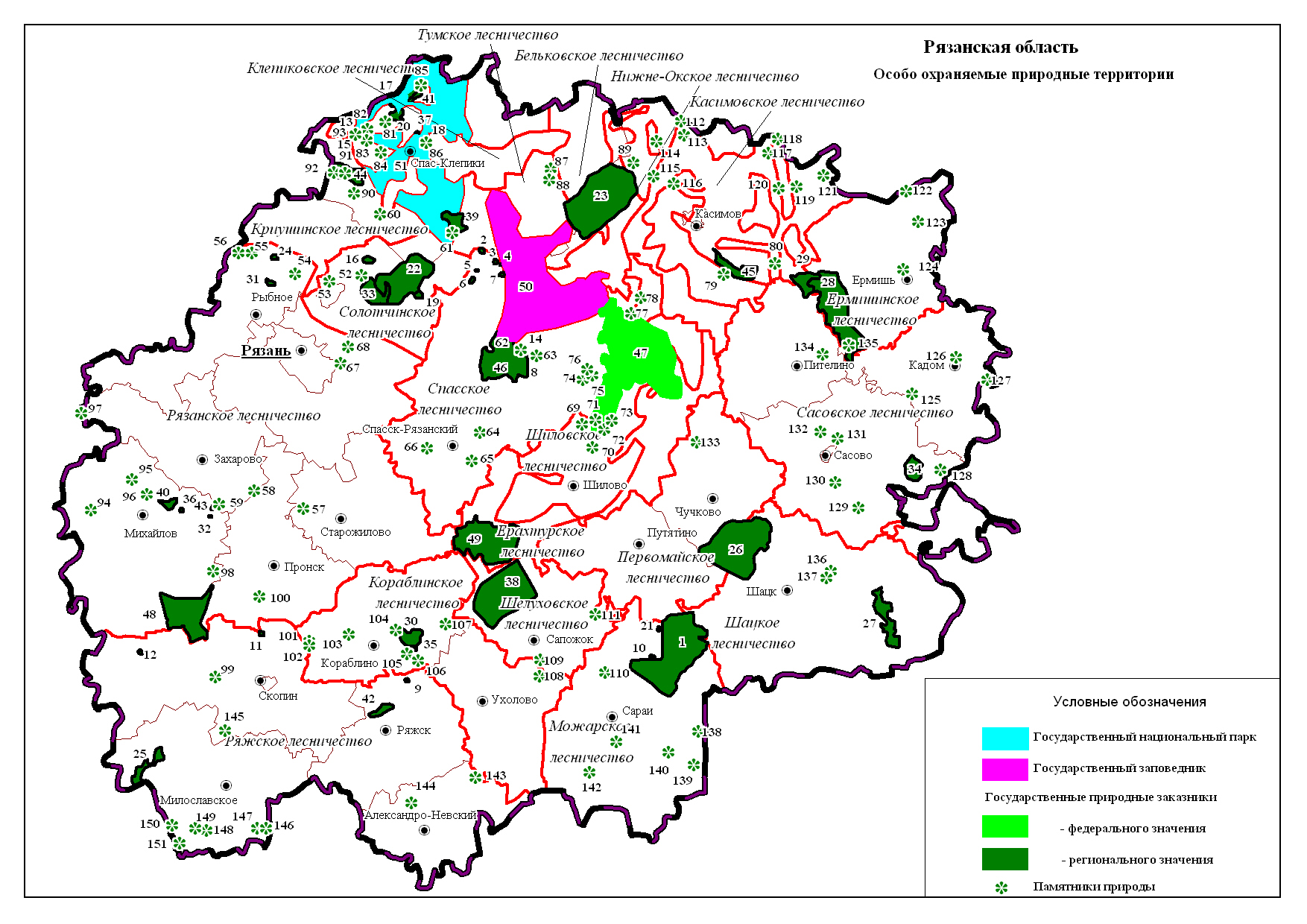 Рисунок        Особо охраняемые территории Рязанской областиОсобо охраняемые природные территории Рязанской области (номера соответствуют расположению ООПТ на карте):Я, вместе с  директором школы, Костиной Наталией Ивановной, решил изучить данное место, его природу, уникальность, историю. Наши наблюдения были оформлены и в виде экологической тропы и показаны учащимся школы. Спешу поделиться с Вами данным проектом.     Местоположение озера Черное: расположено в Сасовском районе, южной его части. Вот снимок озера со спутника.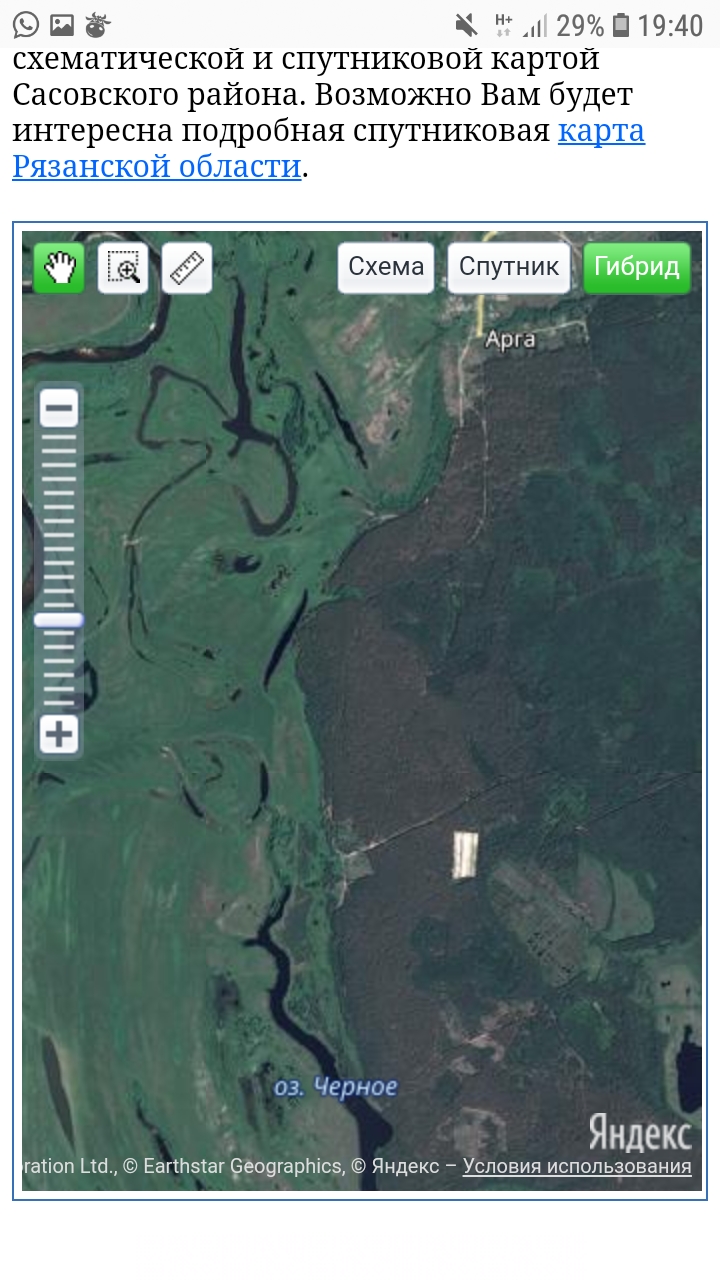   В  пойме реки Цны, в двух километрах от её нынешнего русла. Входит в состав памятника природы Хутор Черный. Площадь всего объекта - . 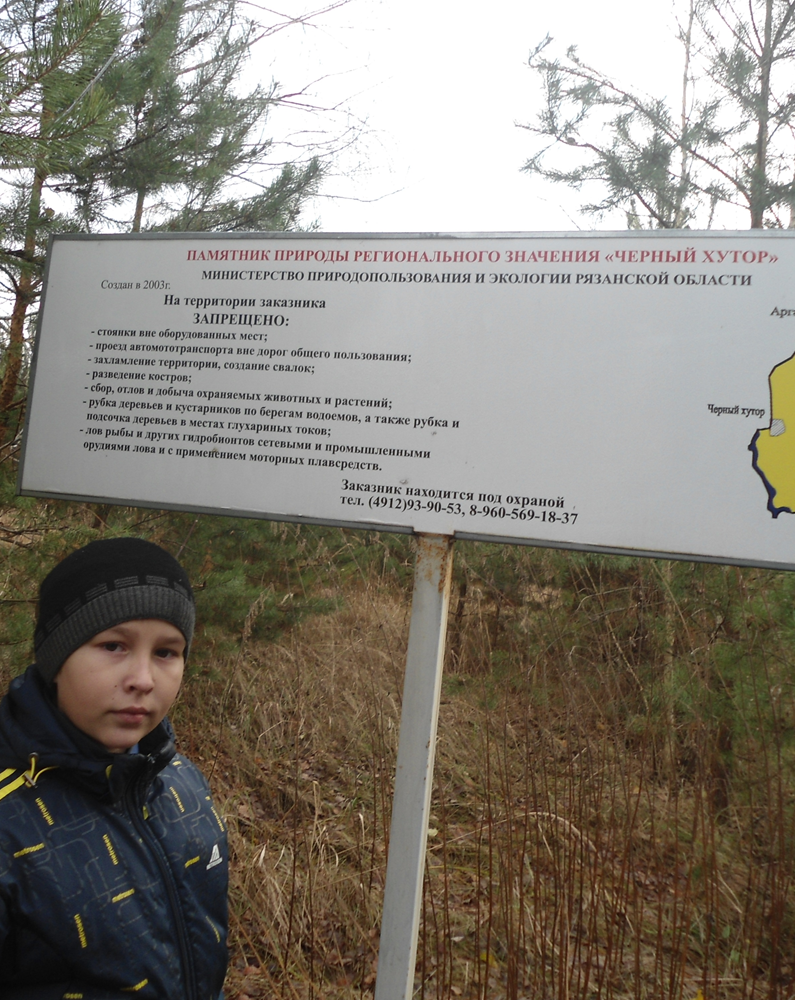 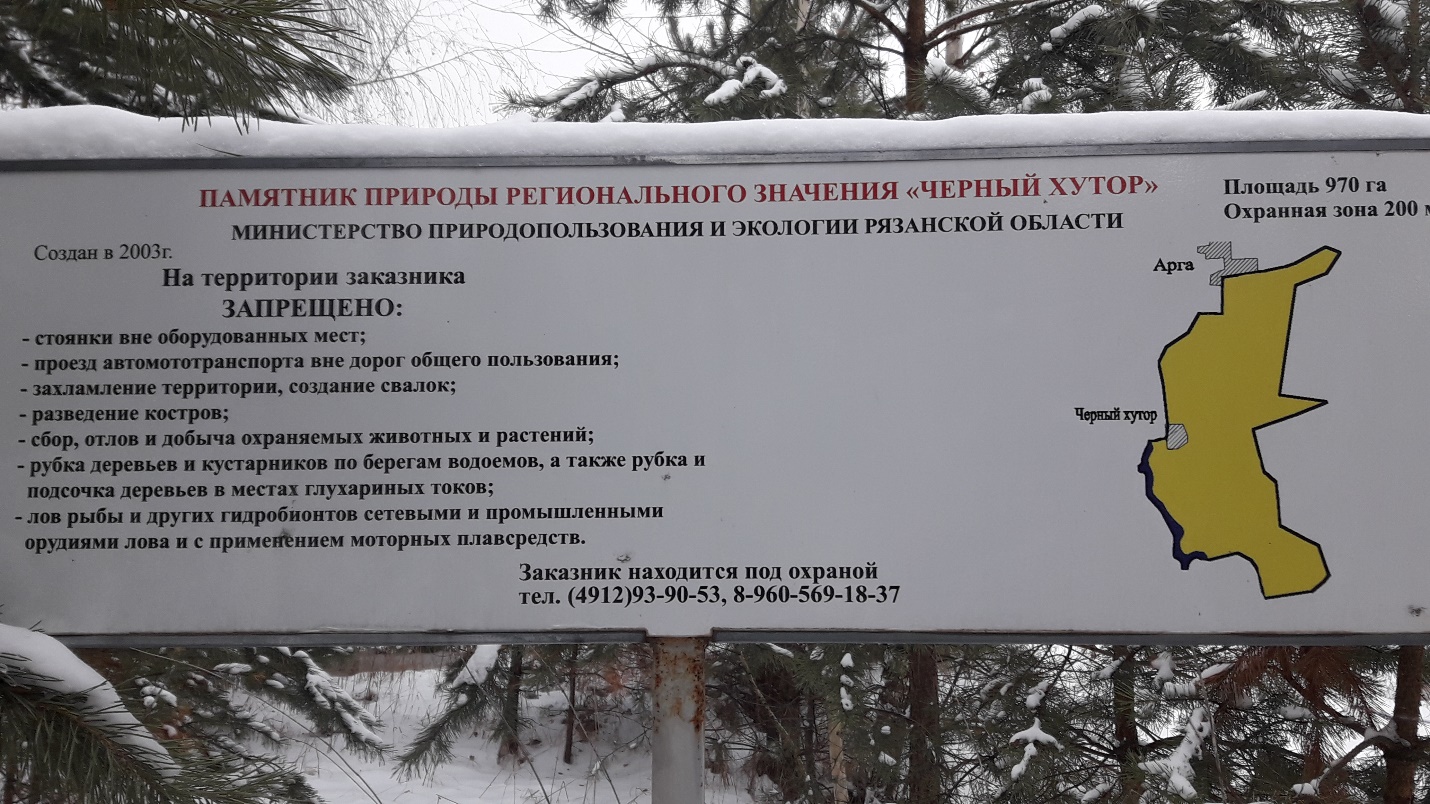     Климат данной территории – умеренно-континентальный. Зима продолжительная, а лето – теплое, иногда даже жаркое. Средняя температура января – минус 9 градусов, июля -  +19. Среднее количество выпадаемых в год осадков - . Преобладающие ветры – западные, восточные и юго-восточные. Среднегодовая температура воздуха +4 градуса. Относительная высота  крутизна . Активная вегетация растений - 145 дней.    Существует ряд документов, которые подтверждают статус природного памятника:* исполнительного комитета Рязанского областного Совета народных депутатов от 30.12.1974 № 366 «О признании водных объектов памятниками природы»* решение исполнительный комитет Рязанского областного Совета народных депутатов №208/11 от 16.07.1988 «Об утверждении правил охоты на территории Рязанской области».Кадастровый отчет по ООПТ Памятник природыобластного значения "Черный хутор"1. Название особо охраняемой природной территории (далее - ООПТ):Памятник природы областного значения "Черный хутор"2. Категория ООПТ:памятник природы3. Значение ООПТ:Региональное4. Порядковый номер кадастрового дела ООПТ:Данные отсутствуют5. Профиль ООПТ:не определен6. Статус ООПТ:Действующий7. Дата создания:10.01.20038. Цели создания ООПТ и ее ценность:Назначение памятника природы:Природоохранное: основное назначение памятника природы - поддержание (при необходимости -восстановление) удовлетворительного состояния следующих объектов охраны: долинный природный комплекс правобережья р. Цна, в том числе: естественные экологические системы: сосновый бор и смешанный лес (сосняк с дубом); старичное озеро; пойменные луга;популяция и места обитания вида животных, занесенного в Красную книгу Рязанской области: поликсена;популяция и места обитания вида растений, занесенного в Красную книгу Рязанской области: василек сумской.Научное (ботаническое): памятник природы представляет собой модельный объект для изучения, мониторинга состояния и разработки мер по сохранению и восстановлению экосистем долинных природных комплексов и их элементов.Эколого-просветительское: памятник природы пригоден для проведения учебно-просветительских экскурсий и полевых практик.9. Нормативная основа функционирования ООПТ:Индивидуальное положение об ООПТ, паспорт ООПТ, охранное обязательство, другие документы поорганизации и функционированию ООПТ:Постановление министерство природопользования и экологии Рязанской области 05.09.2012 Об утверждении паспортов на памятники природы областного значенияДругие документы:Кадастровый отчет составлен ИАС «ООПТ России» (oopt.aari.ru) 20.12.2018 1Постановление администрация Рязанской области 10.01.2003 5 О развитии системы особо охраняемых природных ерриторий Рязанской области10. Ведомственная подчиненность:11. Международный статус ООПТ:Не присвоен12. Категория ООПТ согласно классификации Международного союза охраны природы (МСОП,IUCN):Данные отсутствуют13. Число отдельно расположенных, не граничащих друг с другом участков территории/акваторииООПТ:Данные отсутствуют14. Месторасположение ООПТ:Центральный федеральный округ, Рязанская область, Сасовский район.15. Географическое положение ООПТ:Рязанская область, Сасовский район, от г. Сасово 14 км на юг - юго-восток, в 1 км к югу от д. Арга.16. Общая площадь ООПТ:970,0 га, в том числе площадь морской особо охраняемой акватории – 0,0 га.17. Площадь охранной зоны ООПТ:Данные отсутствуют18. Границы ООПТ:от т. А до т. Б - по западному берегу оз. Черное до его северной оконечности, далее по полевой дороге до опушки леса кв. 85 и вдоль лесной опушки кв. 85 по смежеству с землями ООО "Березово", далее вдоль опушки кв. 83, кв. 80 и кв. 72 по смежеству с землями СПК "Батьки";от т. Б до т. В - вдоль опушки кв. 72 и южной окраины с. Арга по смежеству с землямиБатьковской сельской администрации;от т. В до т. Г - вдоль опушки кв. 72, по просеке между кварталами 72/73, 80/81, 83/84, 84/85, 85/88,85/87, 86/87 Батьковского лесничества;от т. Г до т. Д - вдоль границы кварталов 86, 96 и СПК "Батьки";от т. Д до т. Е - по просеке между кварталами 104/105 Батьковского лесничества;от т. Е до т. Ж - по южной опушке леса квартала 104, граничащей с землями СПК "Батьки";от т. Ж до т. А - по западной опушке кварталов 104 и 96, далее вдоль берега оз. Черное до точки начала описания.19. Наличие в границах ООПТ иных особо охраняемых природных территорий:Отсутствуют20. Природные особенности ООПТ:Памятник природы включает озеро Черное (ширина 50 - 150 м, площадь - 19,2 га), а также участок коренного склона долины р. Цна. С севера на юг памятник природы вытянут на 5,5 км при ширине 1 - 3 км. В лесной части территории преобладают остепненные сосновые и смешанные леса. В луговой части разнотравно-злаковые луга. Вокруг озера Черное образована охранная зона 200 м от береговой линии.Основные охраняемые виды:Algae and other protists (Водоросли и другие простейшие)Среди представителей группы на ООПТ охраняемые таксоны и популяции не зафиксированыКадастровый отчет составлен ИАС «ООПТ России» (oopt.aari.ru) 20.12.2018 2Bacteria and Archaea (Бактерии и археи)Среди представителей группы на ООПТ охраняемые таксоны и популяции не зафиксированыBryophytes (Мохообразные)Среди представителей группы на ООПТ охраняемые таксоны и популяции не зафиксированыFungi, lichens and fungus-like organisms (Грибы, лишайники и грибоподобные организмы)Среди представителей группы на ООПТ охраняемые таксоны и популяции не зафиксированыInvertebrates (Беспозвоночные животные)Среди представителей группы на ООПТ охраняемые таксоны и популяции не зафиксированыVascular plants (Сосудистые растения)Среди представителей группы на ООПТ охраняемые таксоны и популяции не зафиксированыVertebrates (Позвоночные животные)Среди представителей группы на ООПТ охраняемые таксоны и популяции не зафиксированыСуммарные сведения по биологическому разнообразиюAlgae and other protists (Водоросли и другие простейшие) Bacteria and Archaea (Бактерии и археи) Bryophytes (Мохообразные) Fungi, lichens and fungus-like organisms (Грибы, лишайники игрибоподобные организмы)Invertebrates (Беспозвоночные животные) Vascular plants (Сосудистые растения) Vertebrates (Позвоночные животные) Уникальные с научной, познавательной, эстетической точек зрения природные и культурно- исторические объекты:Данные остутствуют.21. Экспликация земель:Данные отсутствуют22. Негативное воздействие на ООПТ (факторы и угрозы):Данные отсутствуют23. Юридические лица, ответственные за обеспечение охраны и функционирование ООПТ:Министерство природопользования Рязанской областиЮридический адрес организации: 390006, г. Рязань, ул. Есенина, д. 9Почтовый адрес организации: 390006, г. Рязань, ул. Есенина, д. 9Телефон: (4912) 93-90-60Факс: (4912) 93-90-60Адрес электронной почты: info@priroda-ryazan.ruАдрес в сети Интернет: http://minprirody.ryazangov.ru/Дата государственной регистрации юридического лица: 14.01.2011ОГРН: 1116234000145ФИО руководителя: АБРАМОВ СЕРГЕЙ АЛЕКСАНДРОВИЧДолжность: МинистрСлужебный телефон: (4912) 93-90-60Заместители и руководители подразделений:Начальник отдела экологической безопасности Абаева Руниса Харисовна (телефон: + 7 (4912) 55-17-98)Начальник отдела регулирования использования животного мира Корольков Сергей Александрович(телефон: + 7 (4912) 55-17-89)Кадастровый отчет составлен ИАС «ООПТ России» (oopt.aari.ru) 20.12.2018 324. Сведения об иных лицах, на которые возложены обязательства по охране ООПТ:Данные отсутствуют25. Общий режим охраны и использования ООПТ:Режим хозяйственного использования и зонирование территории определен следующимидокументами:Постановление министерства природопользования и экологии Рязанской области от 05.09.2012№10Запрещенные виды деятельности и природопользования:использование земель в формах, противоречащих назначению памятника природы;сплошные рубки, за исключением случаев, установленных действующим законодательством Российской Федерации; распашка луговой части памятника природы; использование акватории для организации рыбоводных хозяйств и промышленного лова рыбы; размещение временных объектов для нужд охотничьего хозяйства, рыболовства и т.д. в водоохранных зонах водоемов; применение моторных плавсредств; лов рыбы и других гидробионтов сетевыми и промышленными орудиями лова (в т.ч. электролов);сбор, отлов и добыча диких животных и растений, занесенных в Красную книгу Рязанской области, Красную книгу Российской Федерации (за исключением изъятия в соответствии с действующим законодательством для разведения в неволе (в культуре);все виды мелиоративных работ, нарушение гидрологического режима;движение и стоянка автотранспорта, не связанные с функционированием заказника, вне дорог общего пользования, за исключением сенокосных работ;стоянки охотников, рыболовов, туристов и отдыхающих вне оборудованных мест (отсутствие указателя стоянки, твердого покрытия площадки для контейнеров под ТБО, настилов для палаток, кострищ, скамеек); добыча полезных ископаемых;складирование и применение ядохимикатов; сброс стоков (промышленных и бытовых) в воду; захламление и замусоривание территории, устройство свалок и полигонов ТБО и промотходов; повреждение или уничтожение аншлагов и запрещающих знаков;прочие виды хозяйственной и иной деятельности, рекреационного и другогоприродопользования, препятствующие сохранению, восстановлению и  воспроизводству объектов охраны, ведущие к сокращению численности или ухудшению мест обитания видов, занесенных в Красную книгу Рязанской области, Красную книгу Российской Федерации.Разрешенные виды деятельности и природопользования:Допустимые виды деятельности:выборочная рубка; уборка валежника и сухостоя; противопожарные мероприятия;создание лесных культур соответствующих видов деревьев на месте вырубок участков леса с преобладанием этих видов в древостое;охота на общих основаниях по разрешениям, выдаваемым специально  полномоченным государственным органом, а также пользователями животным миром в пределах установленных им квот.26. Зонирование территории ООПТ:Зонирование отсутсвует.27. Режим охранной зоны ООПТ:Охранная зона отсутствует.28. Собственники, землепользователи, землевладельцы, арендаторы земельных участков, находящихся в границах ООПТ:Кадастровый отчет составлен ИАС «ООПТ России» (oopt.aari.ru) 20.12.2018 429. Просветительские и рекреационные объекты на ООПТ:Данные отсутствуют. Природоохранную ценность имеет не только озеро, но и луговая часть. Это единственная на востоке область, где место обитания крупной популяции поликсены.Данные предоставлены с сайта (oopt.aari.ru)  Кадастровый отчет составлен ИАС «ООПТ России» 20.12.2018Нашу экологическую тропу к памятнику природы озеро Черное хочу начать от дома, в котором я живу с папой и мамой. Моя родная деревня напрямую связана с данным объектом нашего изучения. Деревня Арга ближе всех расположена к хутору Черный. В 70 годы дорога, ведущая через лес от того места, где я живу, к хутору-единственная. По ней люди ездили в школу, на работу, за продуктами. 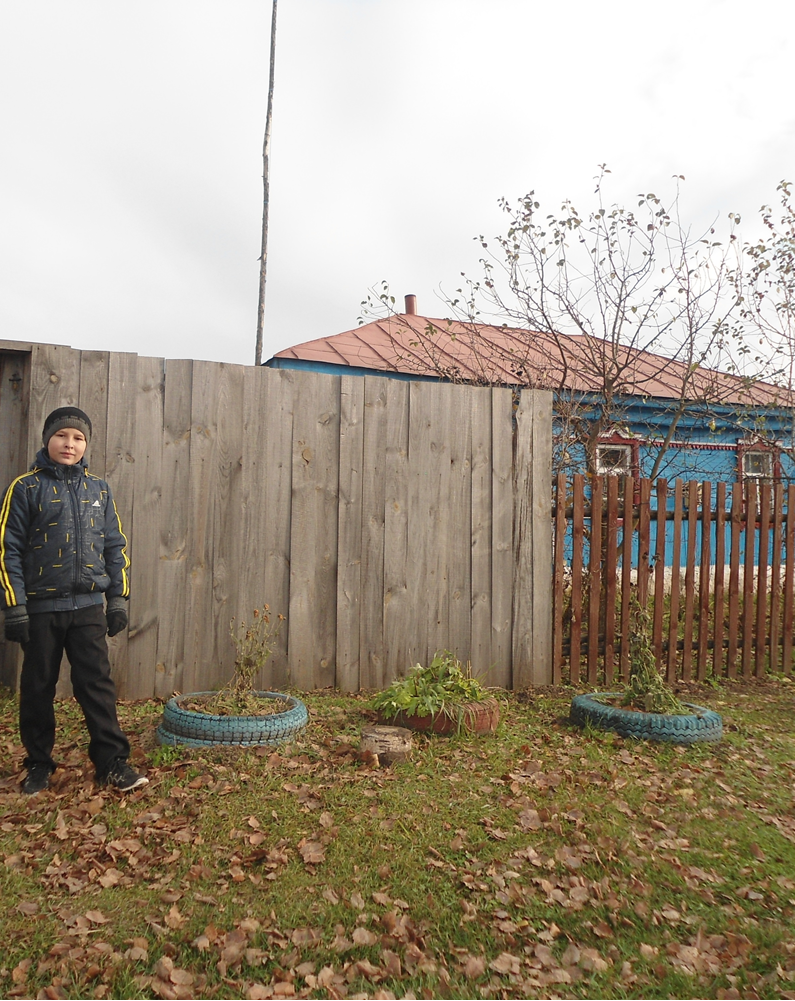 Данный объект расположен в лесном массиве, поэтому дорога к нему пойдет по лесу. Итак, начинаем наше экопутешествие. 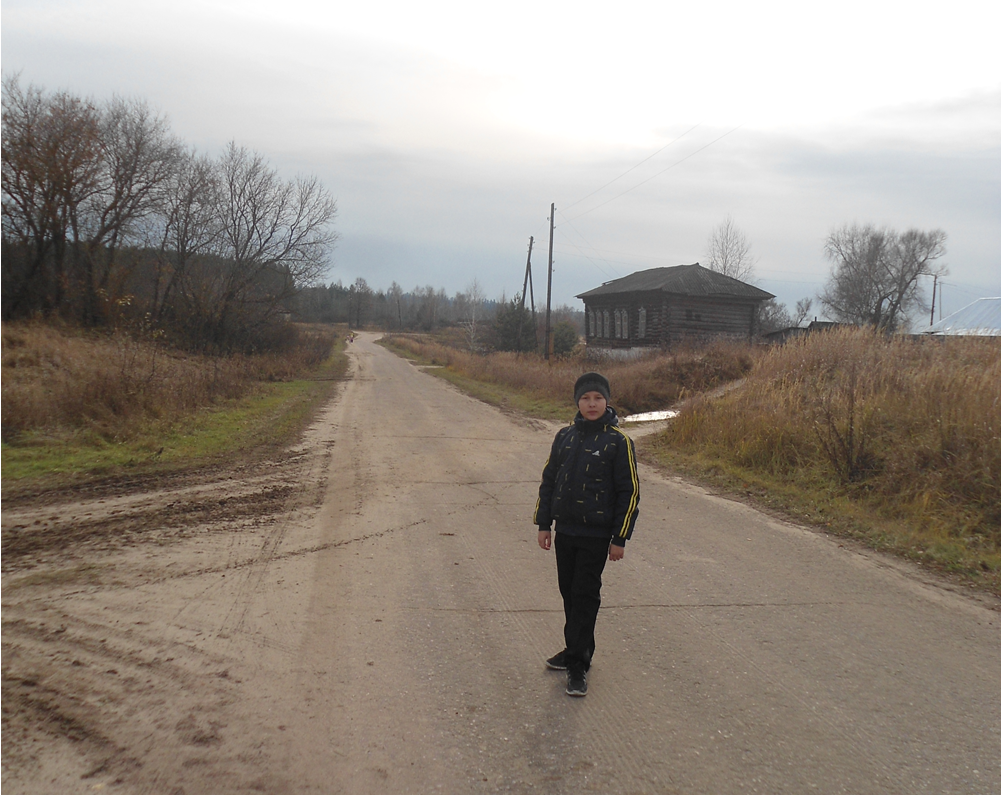 Мы сразу попадаем в экосистемы смешанного  и соснового леса. Здесь спокойно и размеренно в любое время года. 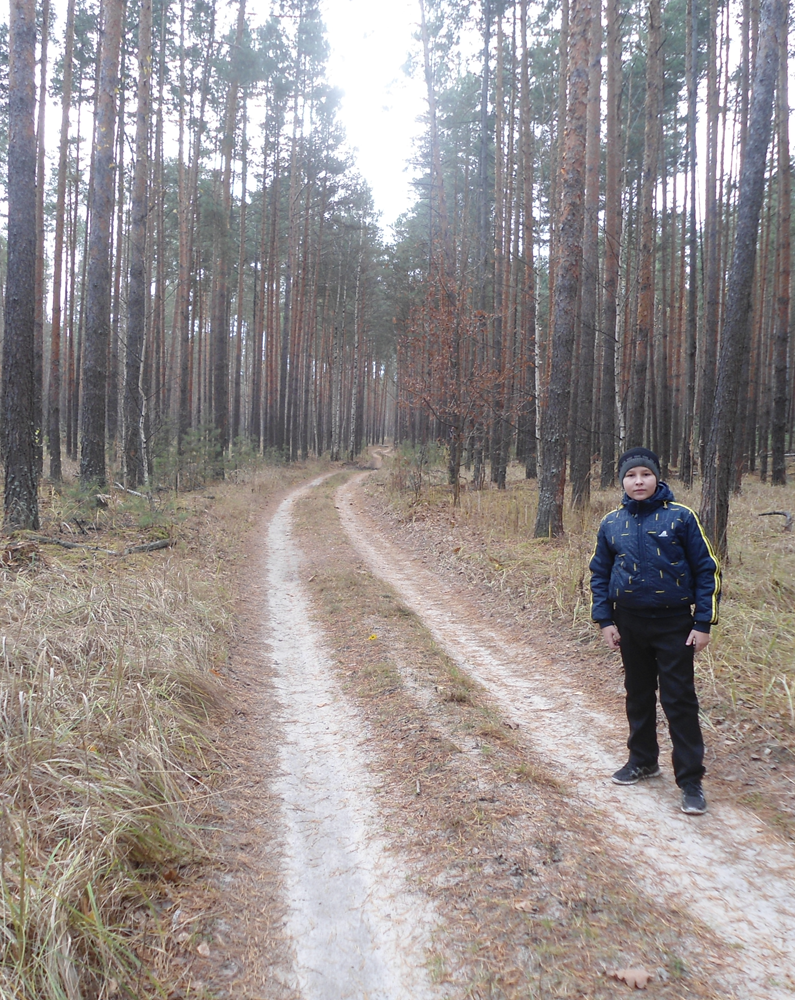 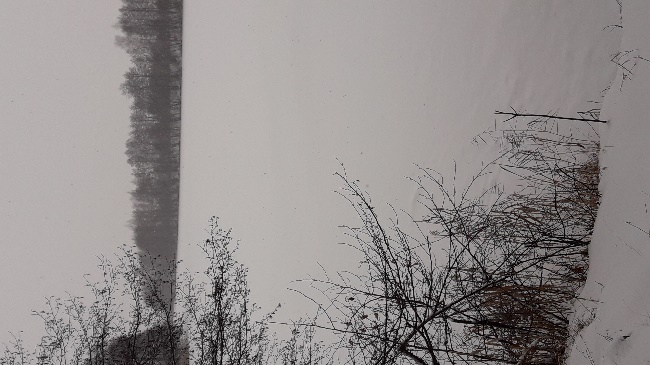 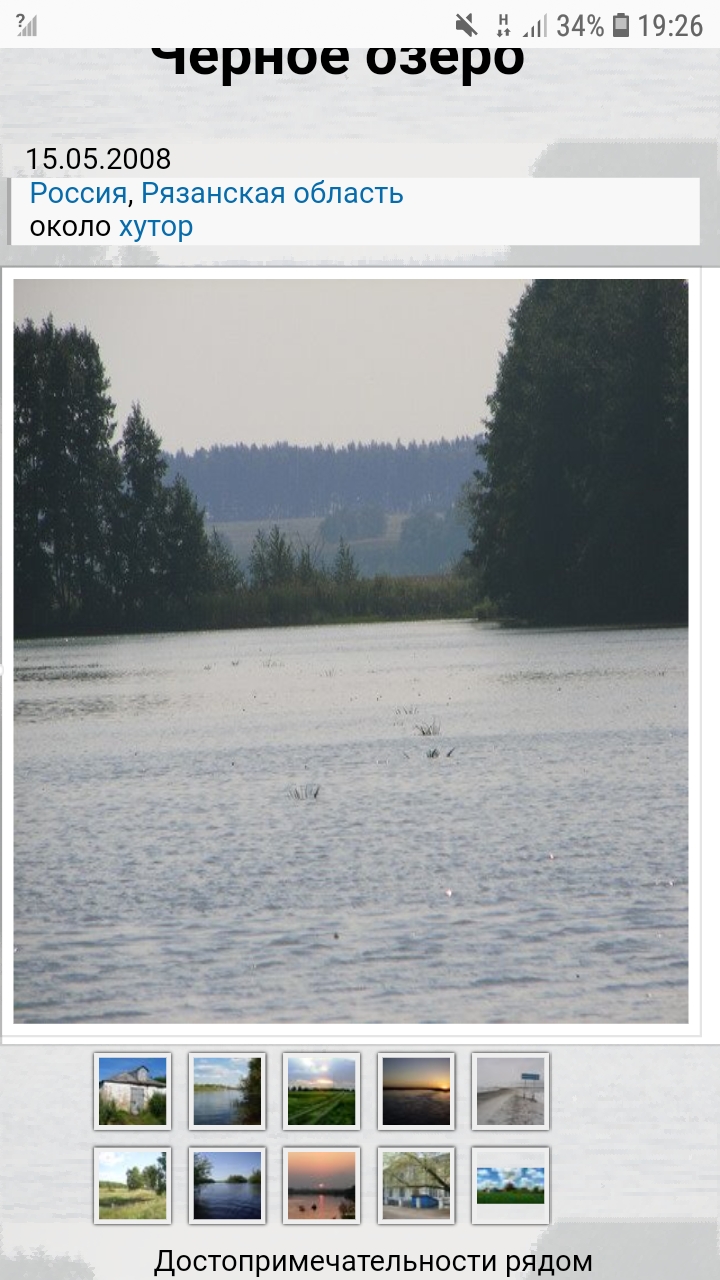 Мне часто приходится бывать здесь с отцом: и за дровами, и за грибами, и за ягодами, и на рыбалку. По лесу идет извилистая дорога. В большей своей части ровная и сухая. 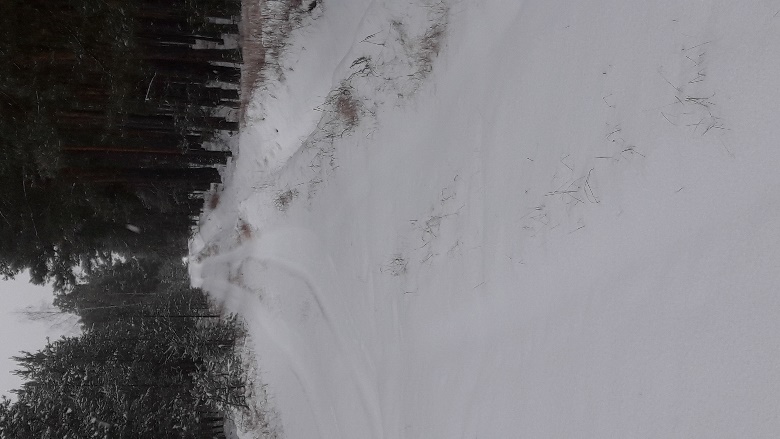 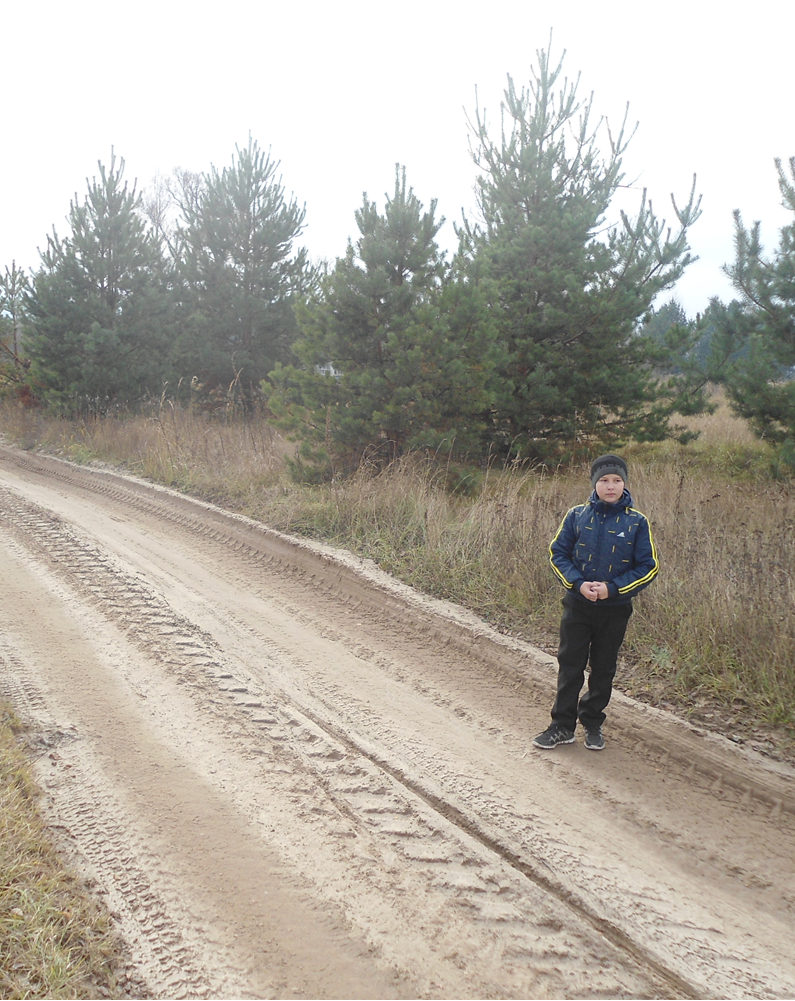 Почвы, которые преобладают здесь - дерново-подзолистые, песчаные, торфяно-глеевые в понижениях. Поэтому можно встретить и на своем пути огромные непроходимые лужи.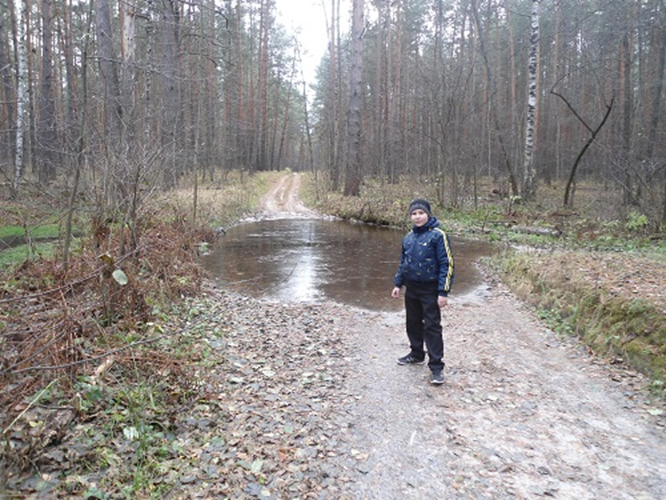 Приятно увидеть в лесу разных представителей фауны: одинокого лося, кабана, зайца, лису. Всё чаще дикие животные подходят ближе к жилищу людей в поисках пищи. Лес всегда наполнен голосами птиц. Зимой стук дятла, санитара леса. Летом -  разноголосье птиц.Отдельного внимания заслуживают муравейники.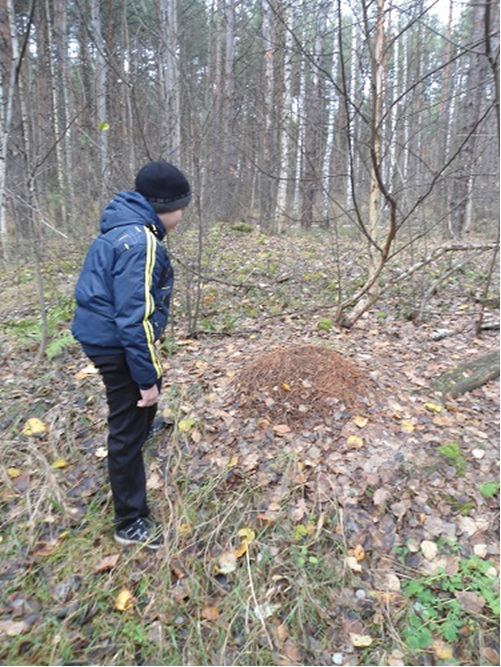  Мы с учениками многие огораживаем. Такую работу проводим постоянно. На конкурсе «Домик для птиц» сделанные скворечники развесили на опушке леса.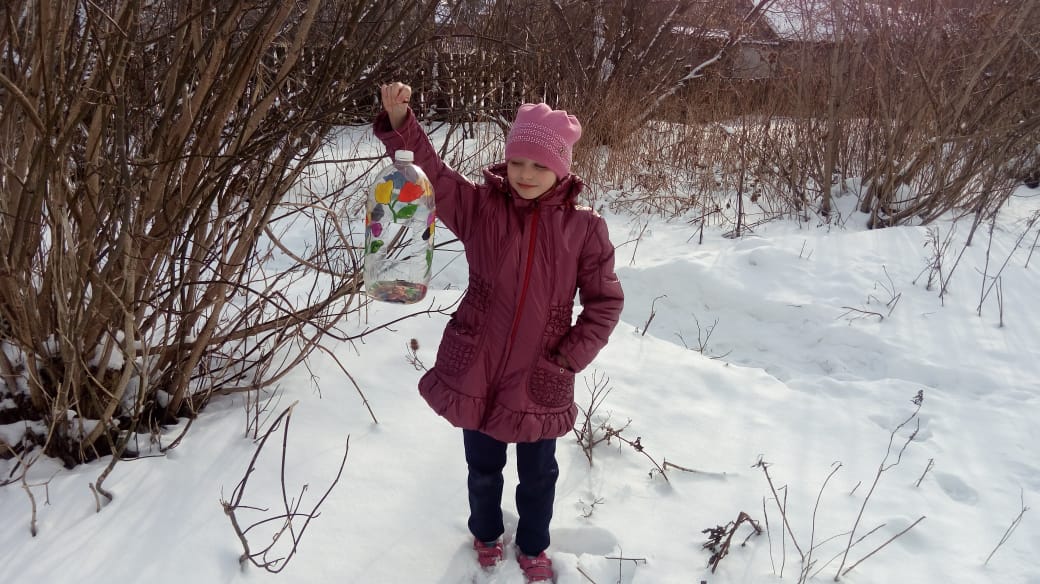 Дорога от дома до озера – около . Представляете – 7км свежего, чистого воздуха. Разнообразие ягод: и земляника, и черника. При чем, растут они по разные стороны: справа – земляника, а слева – черника. Зависит это от рельефа местности. Уклон хоть и не большой, а всё же есть в сторону озера, вправо. 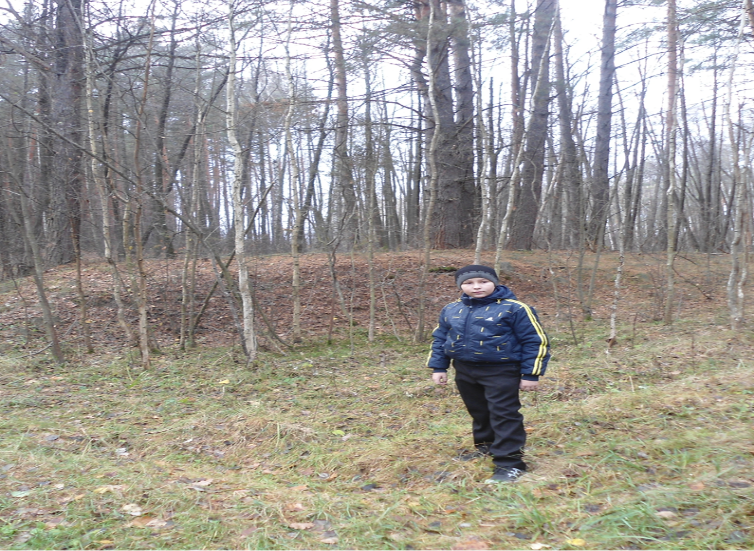 Тут и почва покрыта мхом. 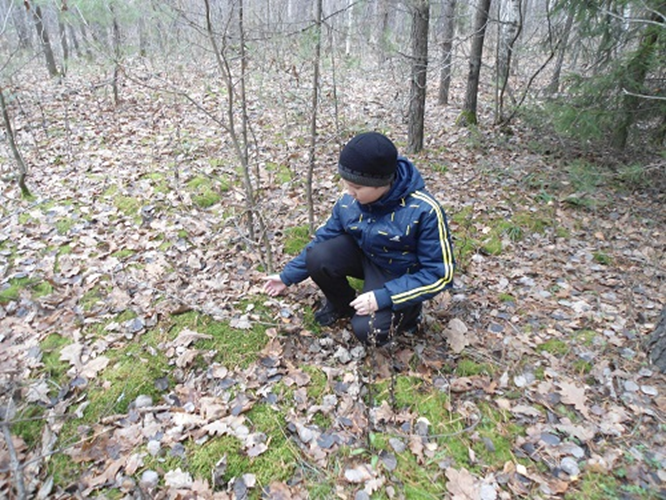   А во мху даже поздней осенью можно найти маслята.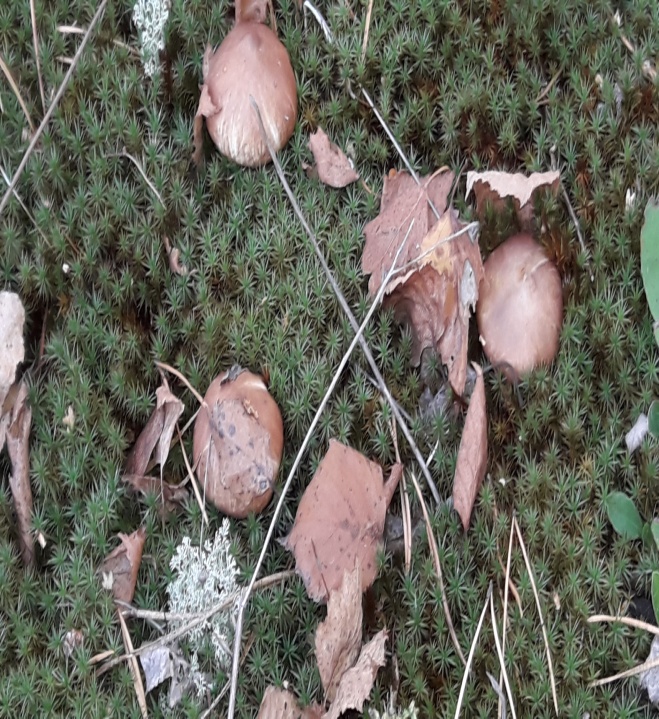 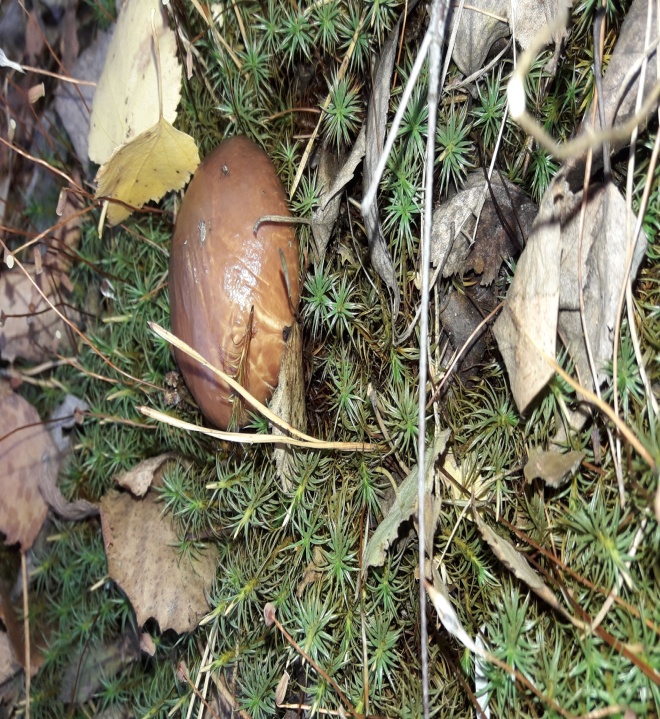 Практически на каждом километре имеются места отдыха.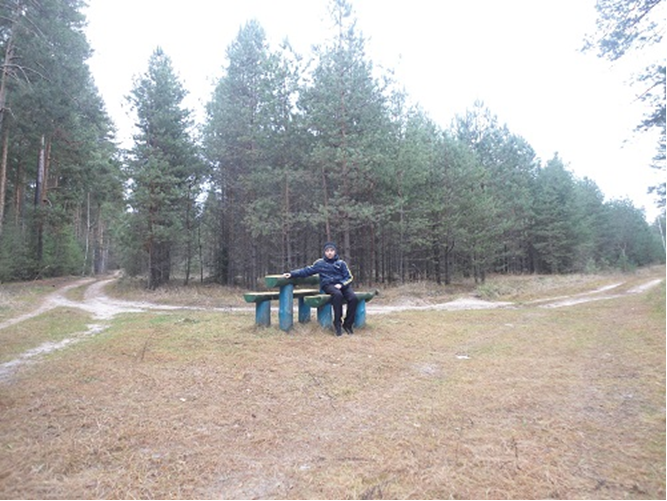 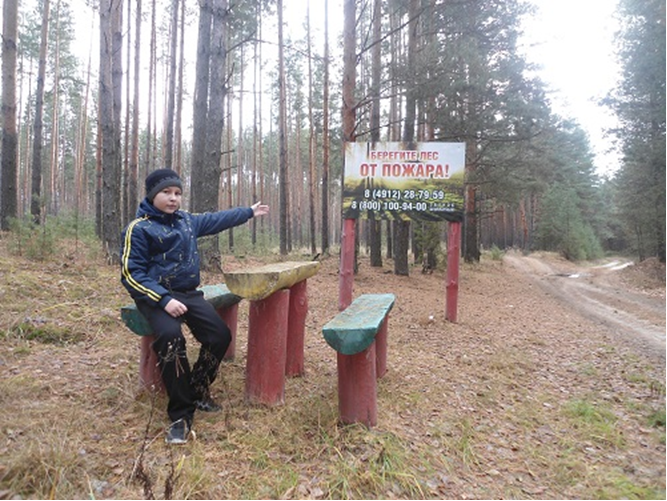  Мы с родителями всегда стараемся отдохнуть летом под тенью сосен, елей и других деревьев. На  берегу озера тоже есть местечко для путника, отдыхающих. Востребованы они и летом, и зимой.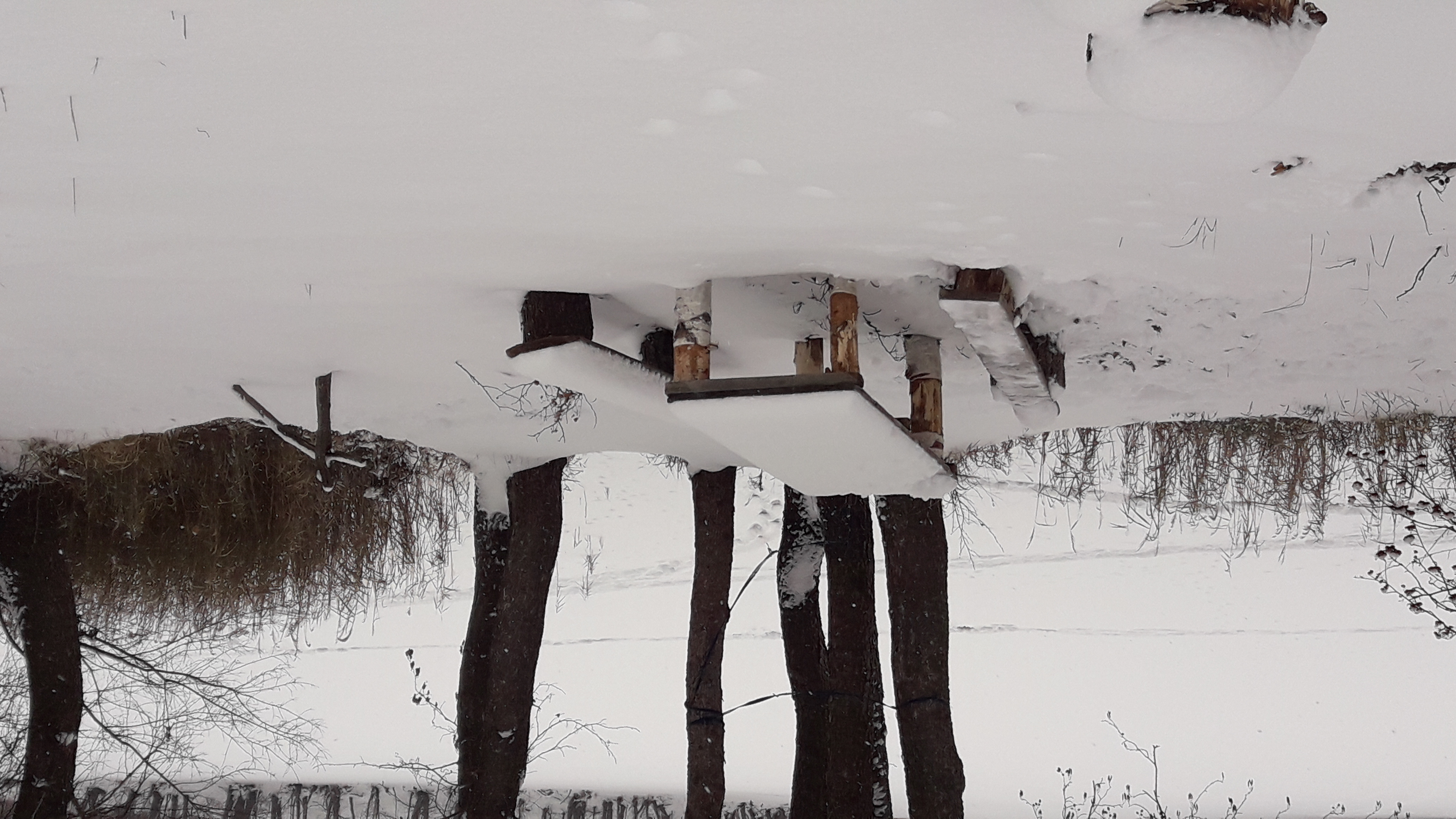 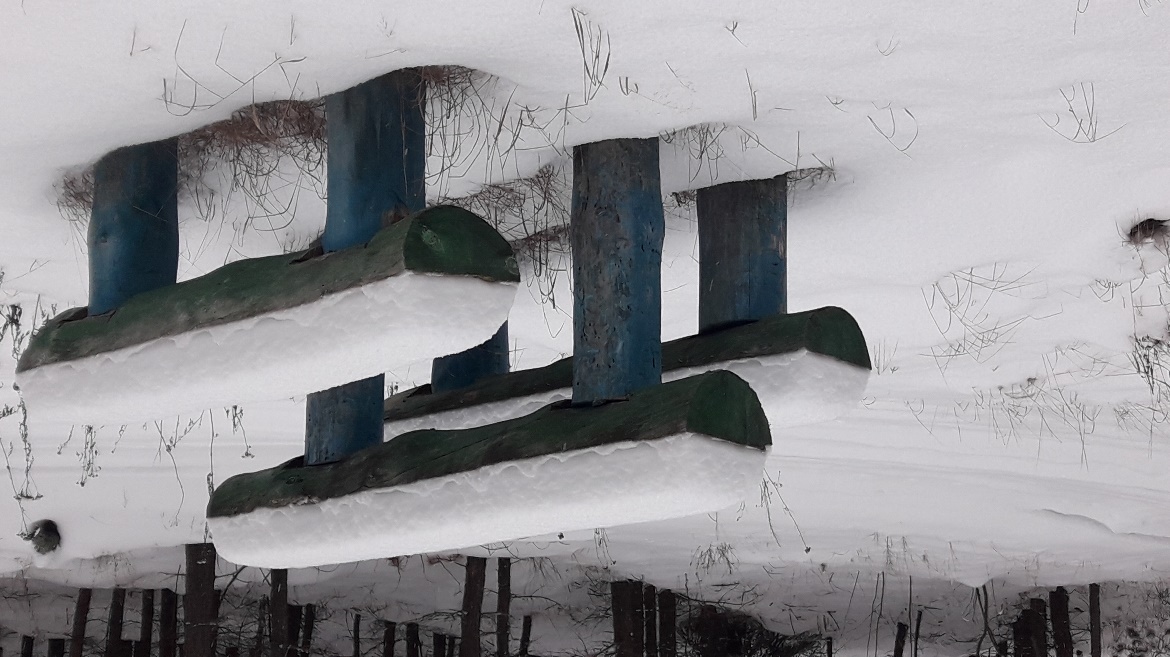 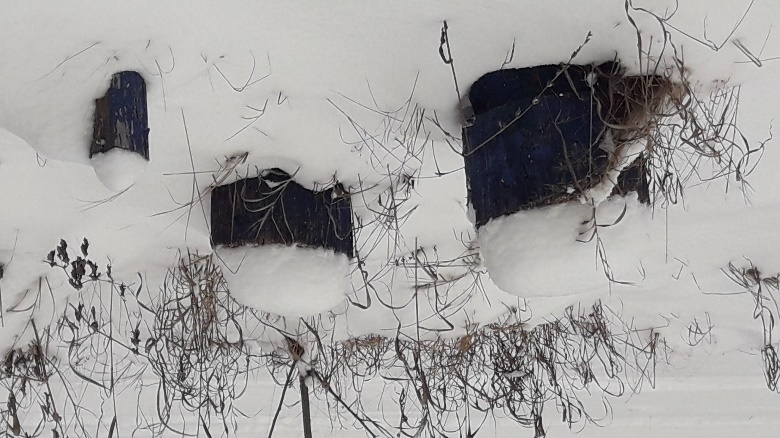 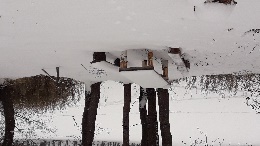 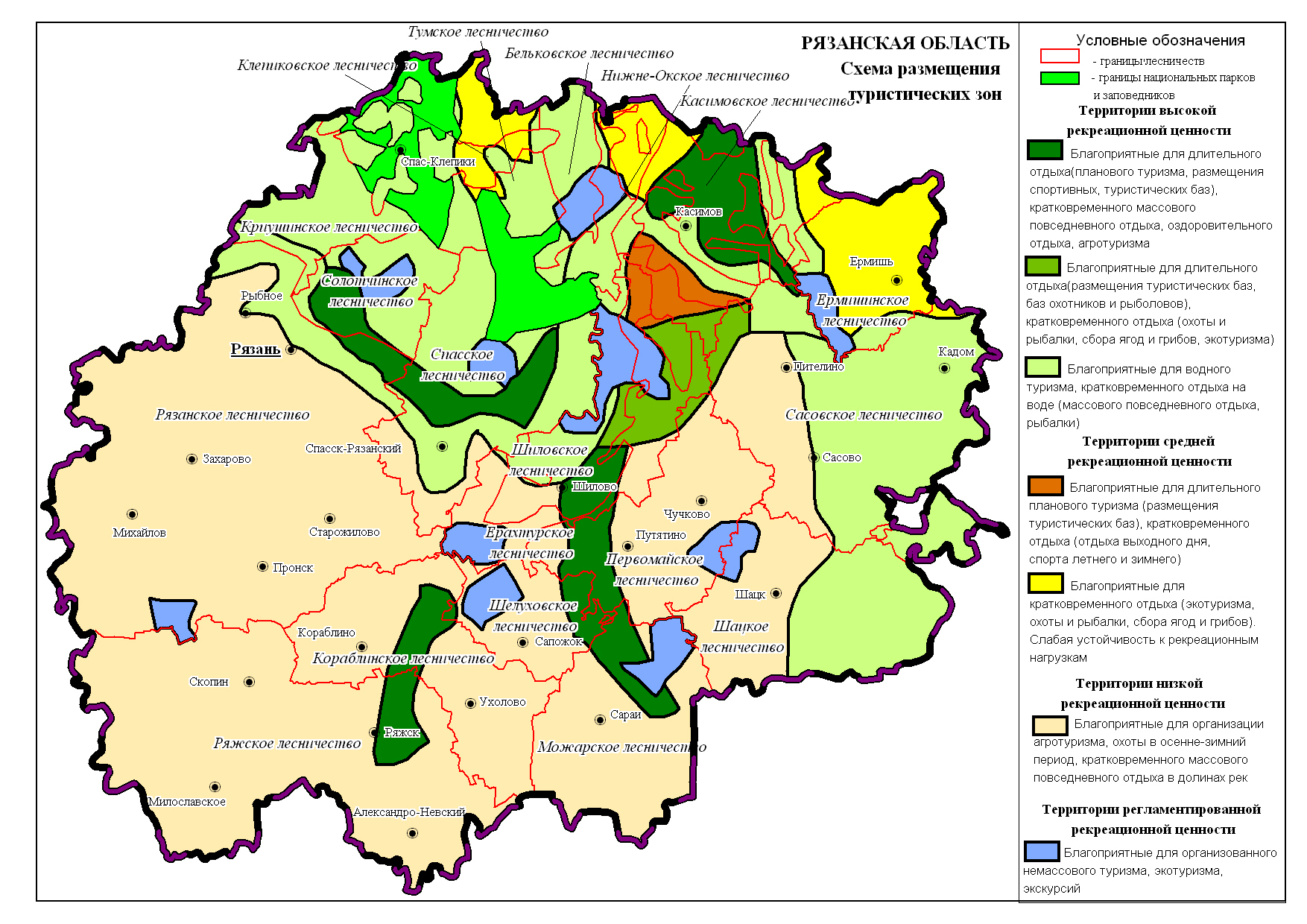 Схема размещения туристических зон Рязанской областиПо дороге редко увидишь проезжающие машины. В основном это рыбаки, грибники и отдыхающие. За порядком зорко следят работники Батьковского лесничества. На въезде и выезде стоят шлагбаумы.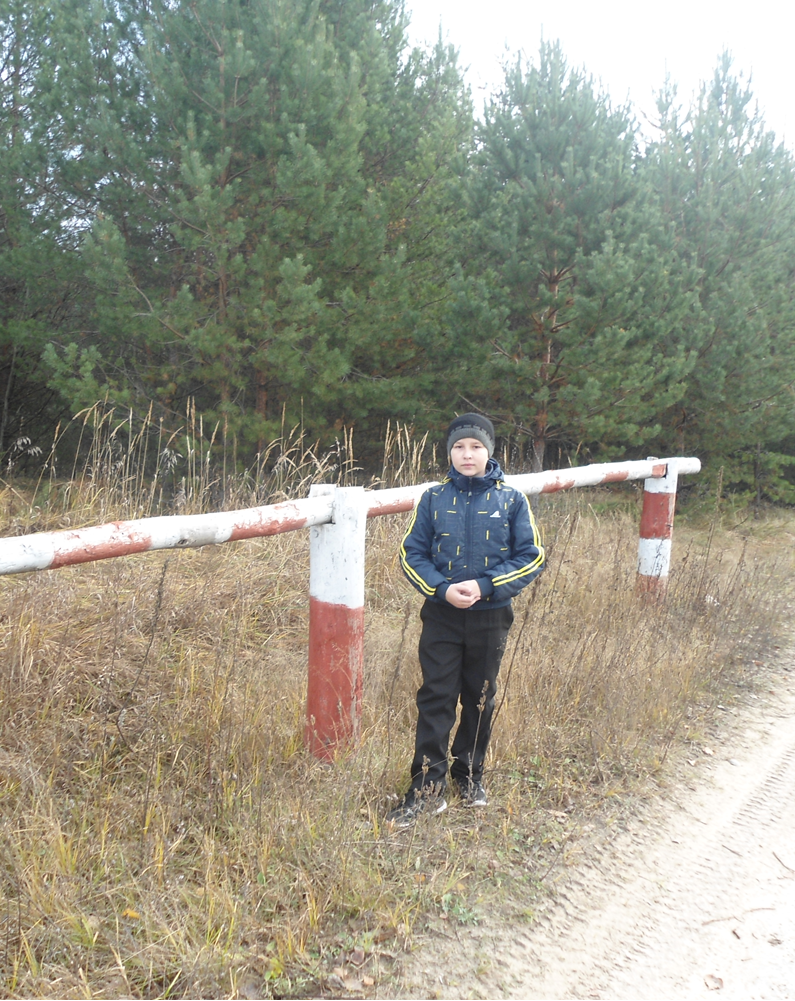 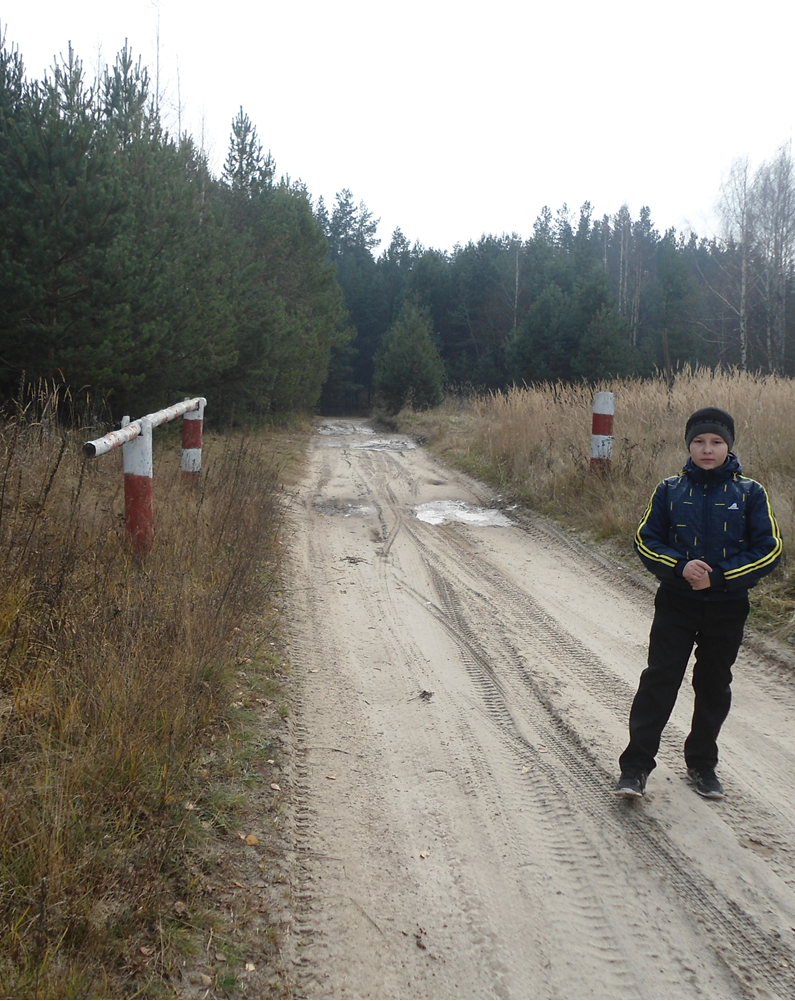 Пройдя половину пути, дорога приводит на питомник, где выращивают саженцы деревьев. Старшеклассники рассказывали, что летом обрабатывали от сорняка здесь деревца будущих новогодних красавиц.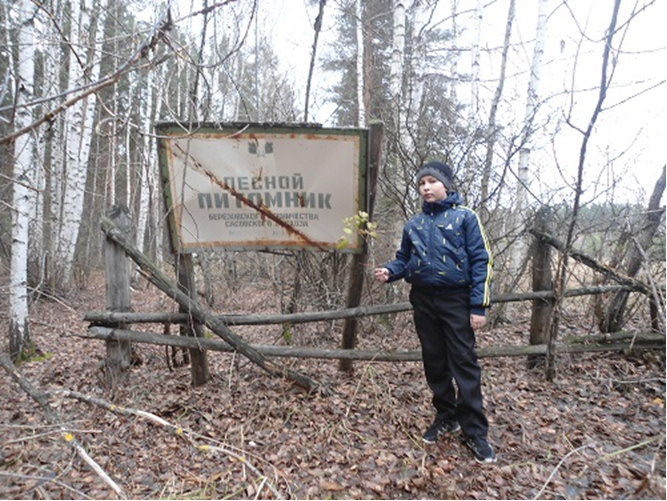 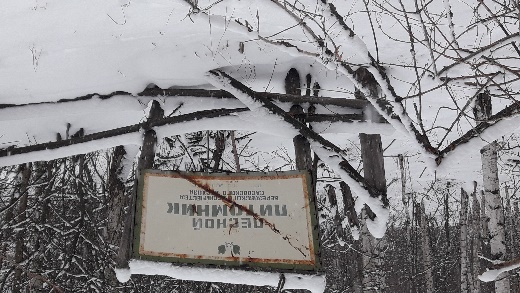  Дальше дорога поднимается вверх, и уже все реже встречаются  болотистые места. Лес становится реже.Здесь же дорога разделяется ручьем, который течет по направления с востока на запад. Где берет начало, мне пока не ясно, но с уверенностью могу сказать, что впадает он в наше знаменитое озеро.  Он не замерзает, не высыхает в засушливое время. Возможно, это будет новая тропа, который ещё предстоит изучить Когда – то здесь стояли дома лесников, работала пилорама. Местные ребятишки ходили в ближайшую школу пешком: зимой по льду реки Цна, летом – на лодке…И вот , наконец, чудо природы… Необыкновенной красоты в разные времена года озеро, со своей извилистой формой. 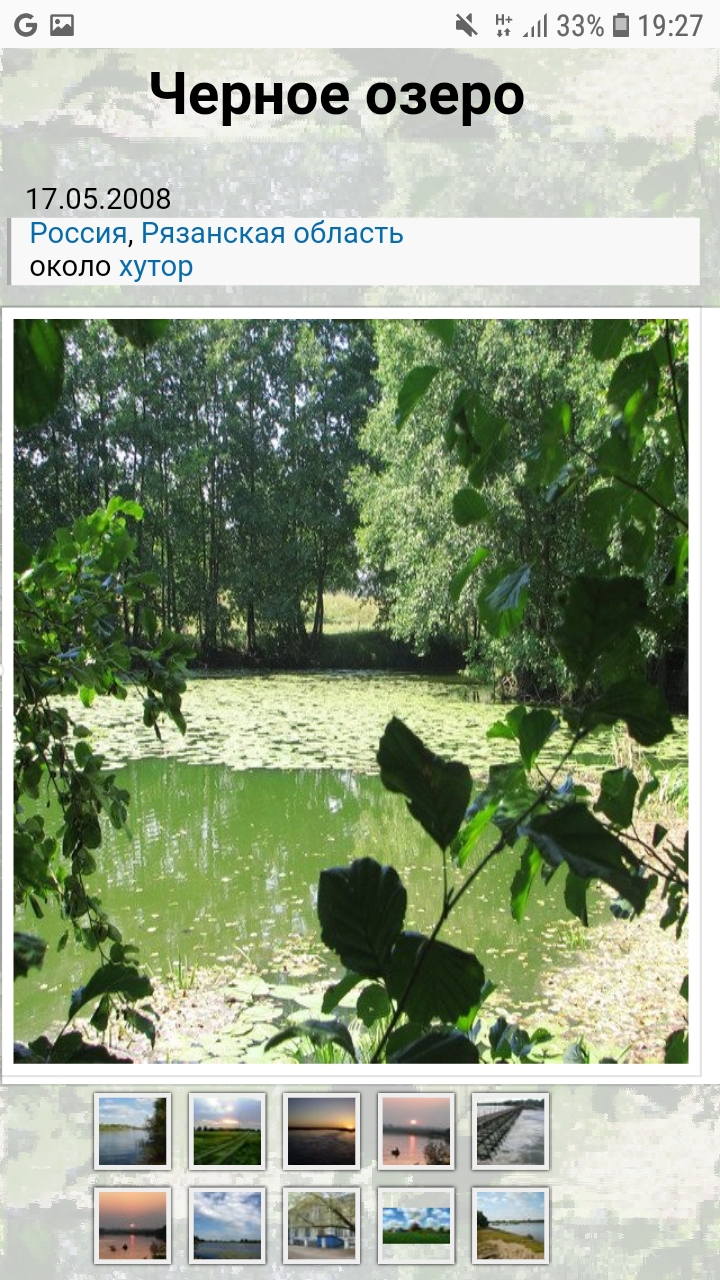 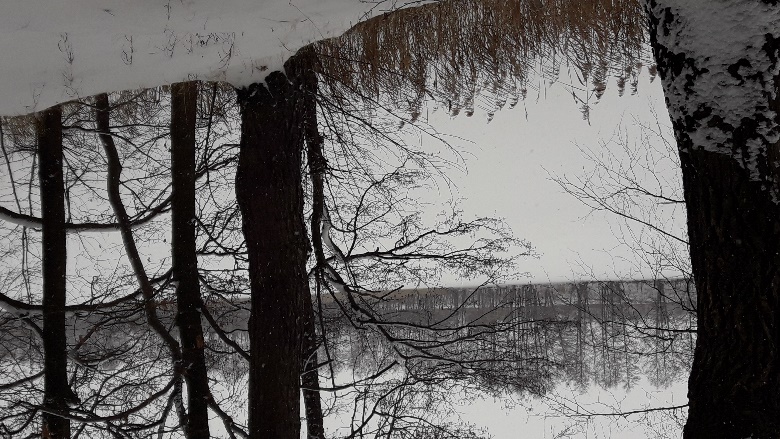 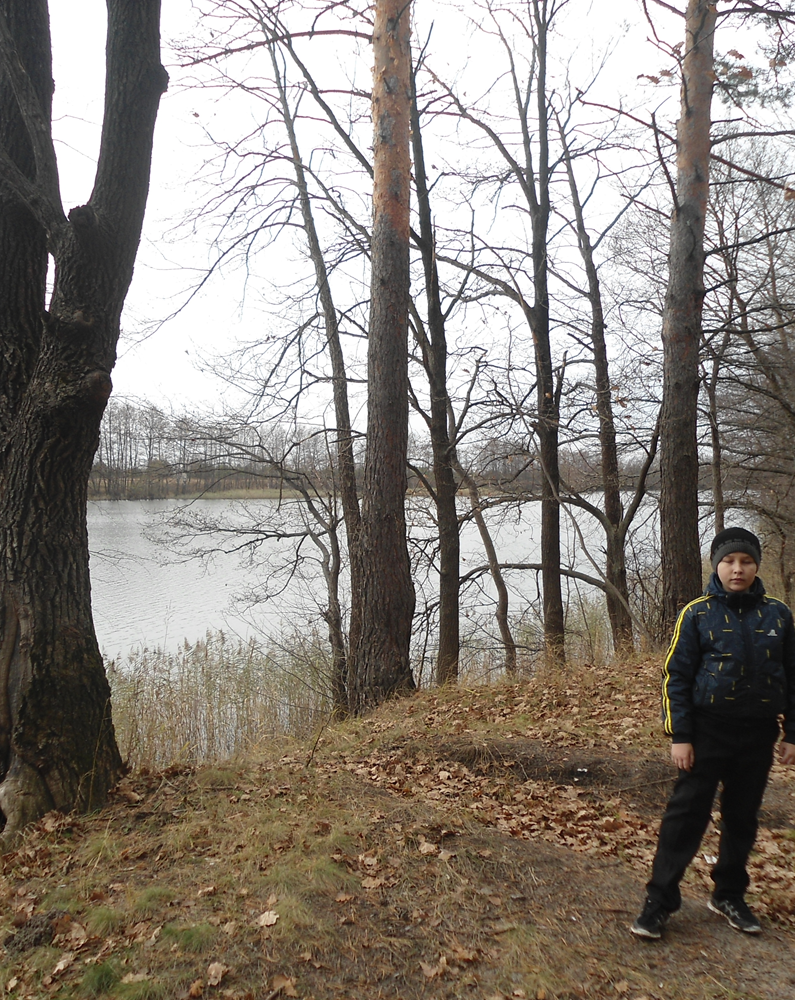 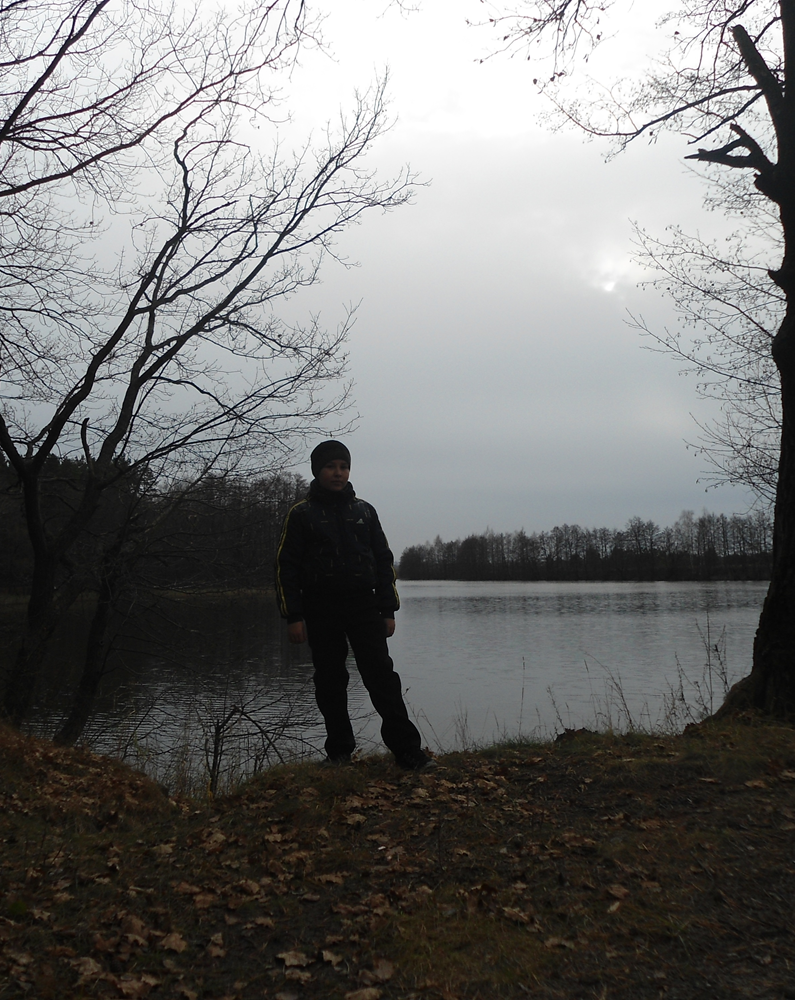 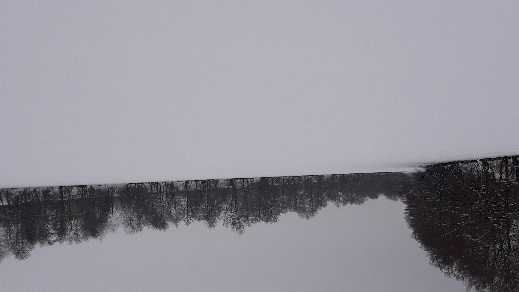 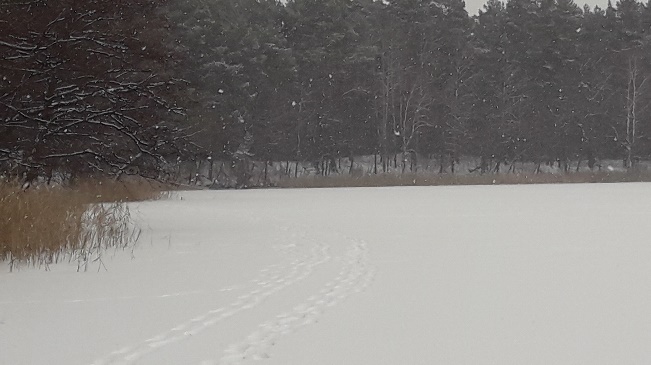  Длина его составляет , ширина от 50 до 150, и возможности увидеть полностью, конечно же, – нет. Выделяется не менее десяти поворотов. Мы нашли снимок со спутника Берега крутые, высота их от 2 до . Вдоль всего берега озера растет лесной массив, в котором преобладает редкий в области тип лесов – остепненные боры и субори. 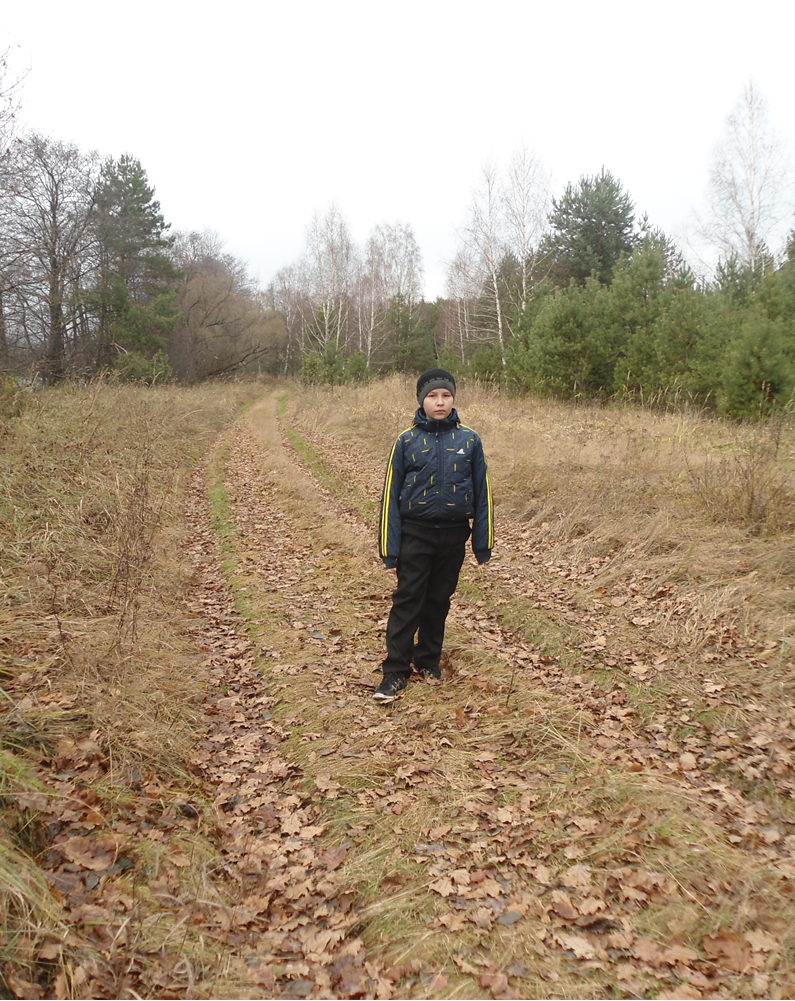 Глубина колеблется от 1—2 м, до 4 (местами до ). Это мы с папой проверили на зимней рыбалке. Данные глубин (особенно со стороны леса) очень разнятся между собой. Связано это с тем, что во время высоких половодий стволы упавших деревьев, а также деревьев, произрастающих непосредственно на берегу, течениями прибивает к правому (восточному) берегу озера. После схода половодья, намокшие древесные заторы тяжелеют, опускаются на глубину, тем самым формируя так называемое «второе» дно.В озере разнообразие рыбы: окунь, плотва, ерш, щука. Зимой часто можно увидеть ласку, норку, бегающих вдоль берега. Это любители «бесплатной» рыбки от рыбаков. На фото ниже мы можем наблюдать за «жилищем» этого зверька.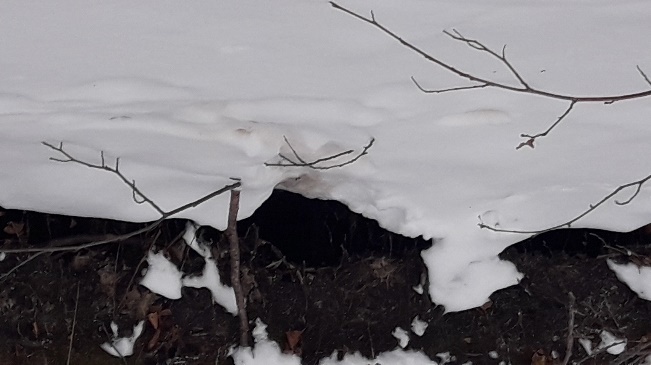 А это уже хозяин прибрежных деревьев - бобр.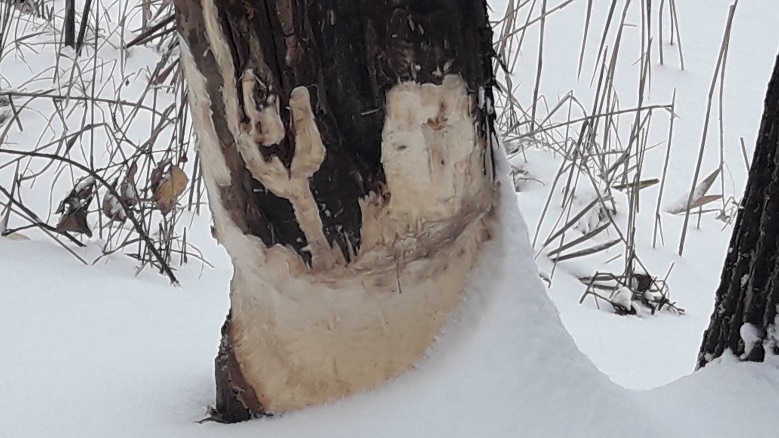 Очень интересно наблюдать за следами различных зверей зимой.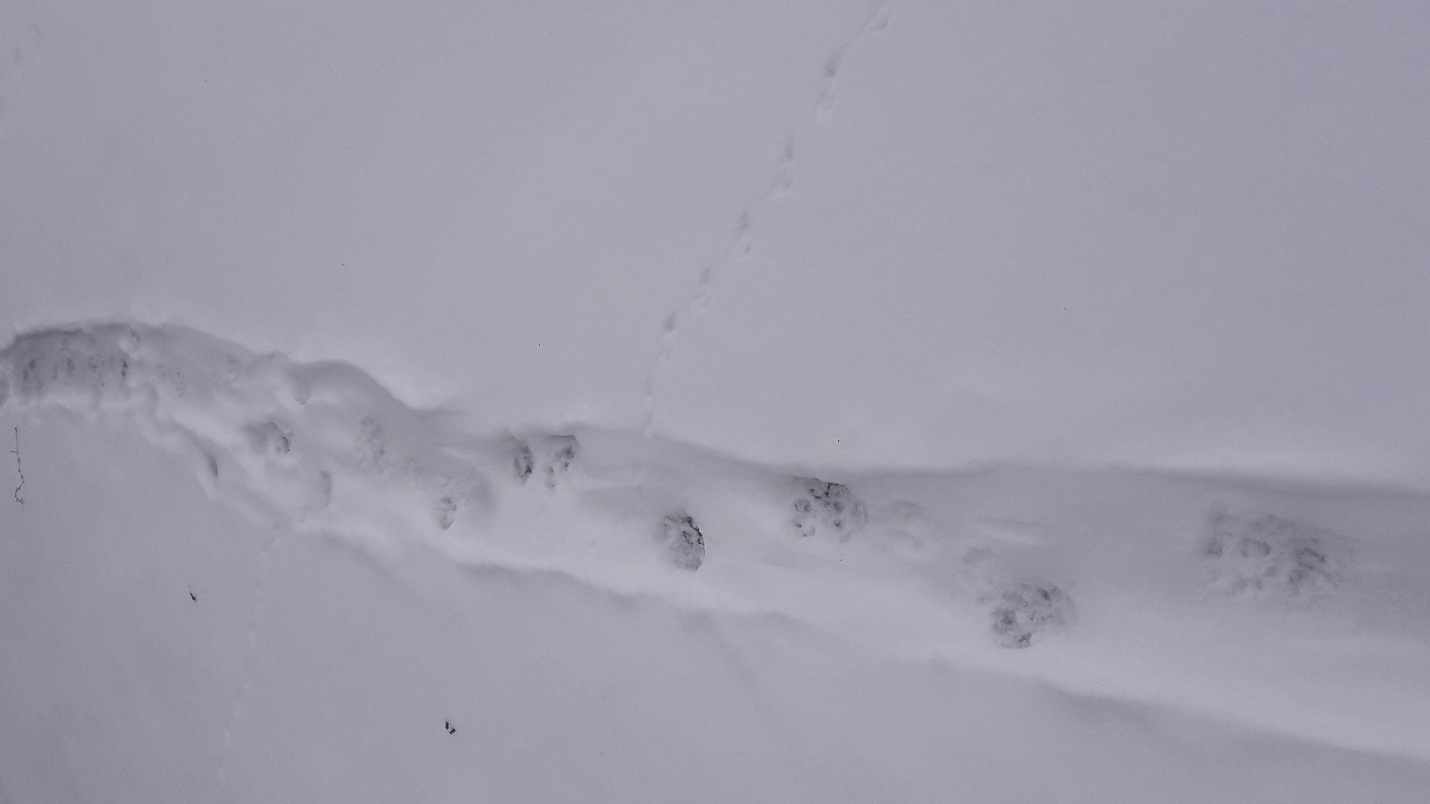 Судя по следам, зверек крупный. Он тащил свою  «добычу» издалека…Следы можно видеть из леса, через узкую часть озера на другой берег.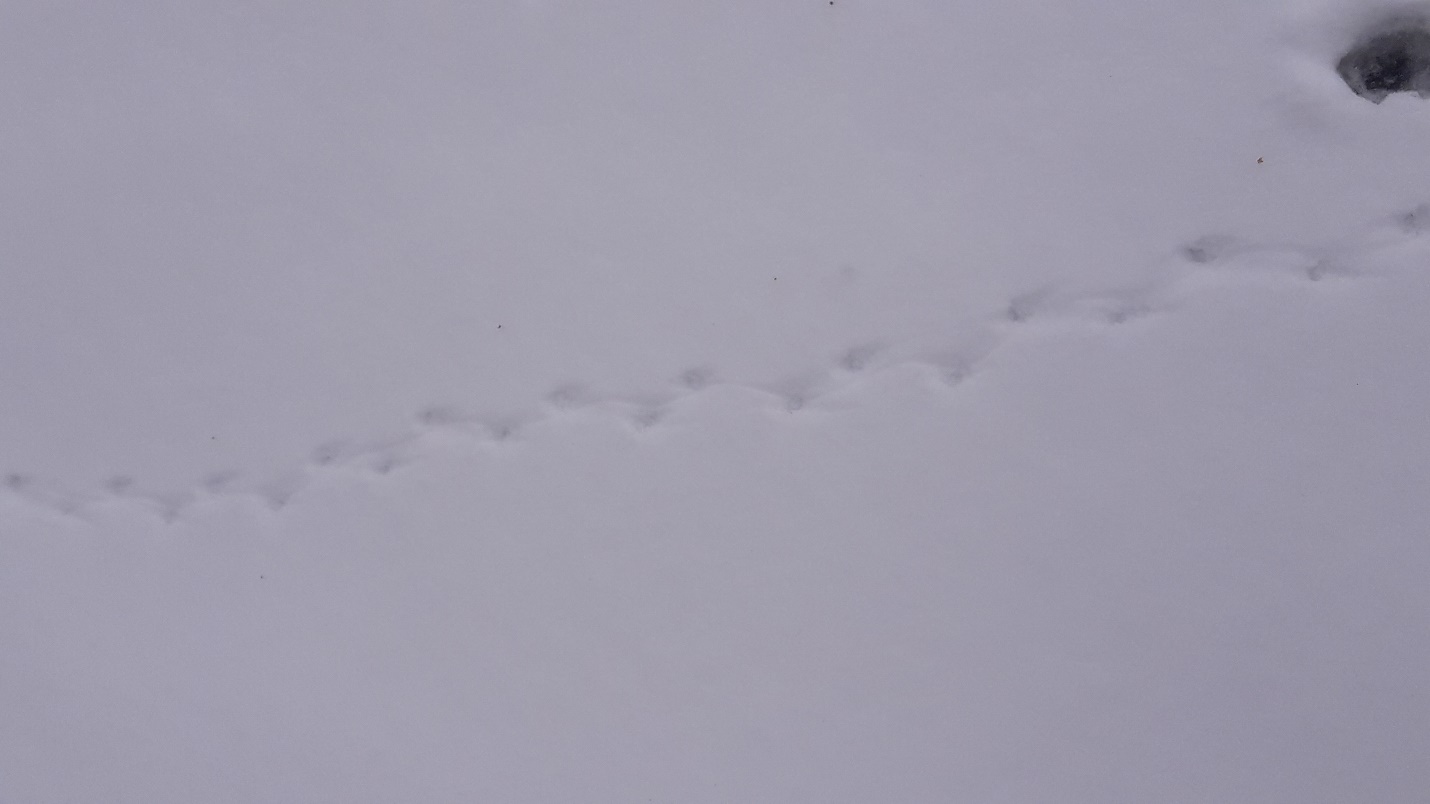 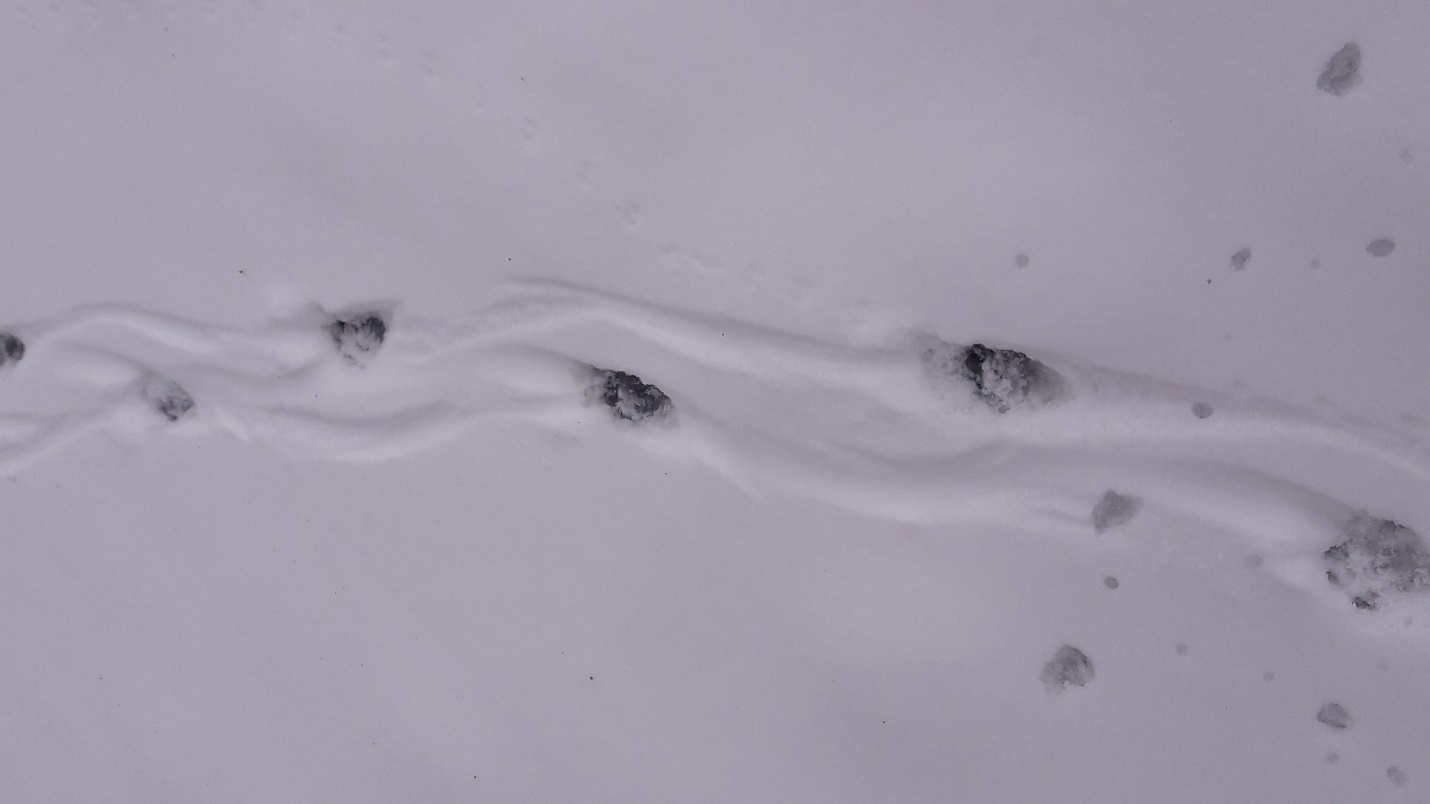 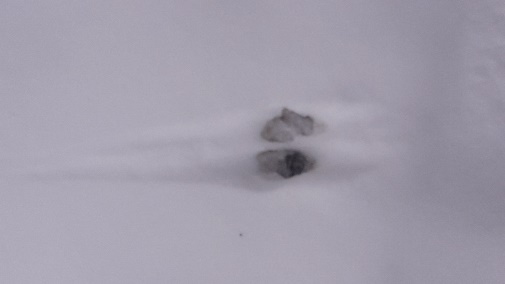 А это следы зверей в лесу рядом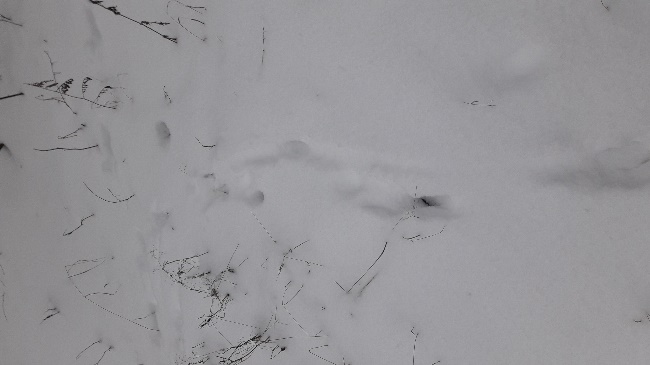 Жаль, что не удалось запечатлеть стаю снегирей, прилетающих полакомиться дарами осени к рябине у берега.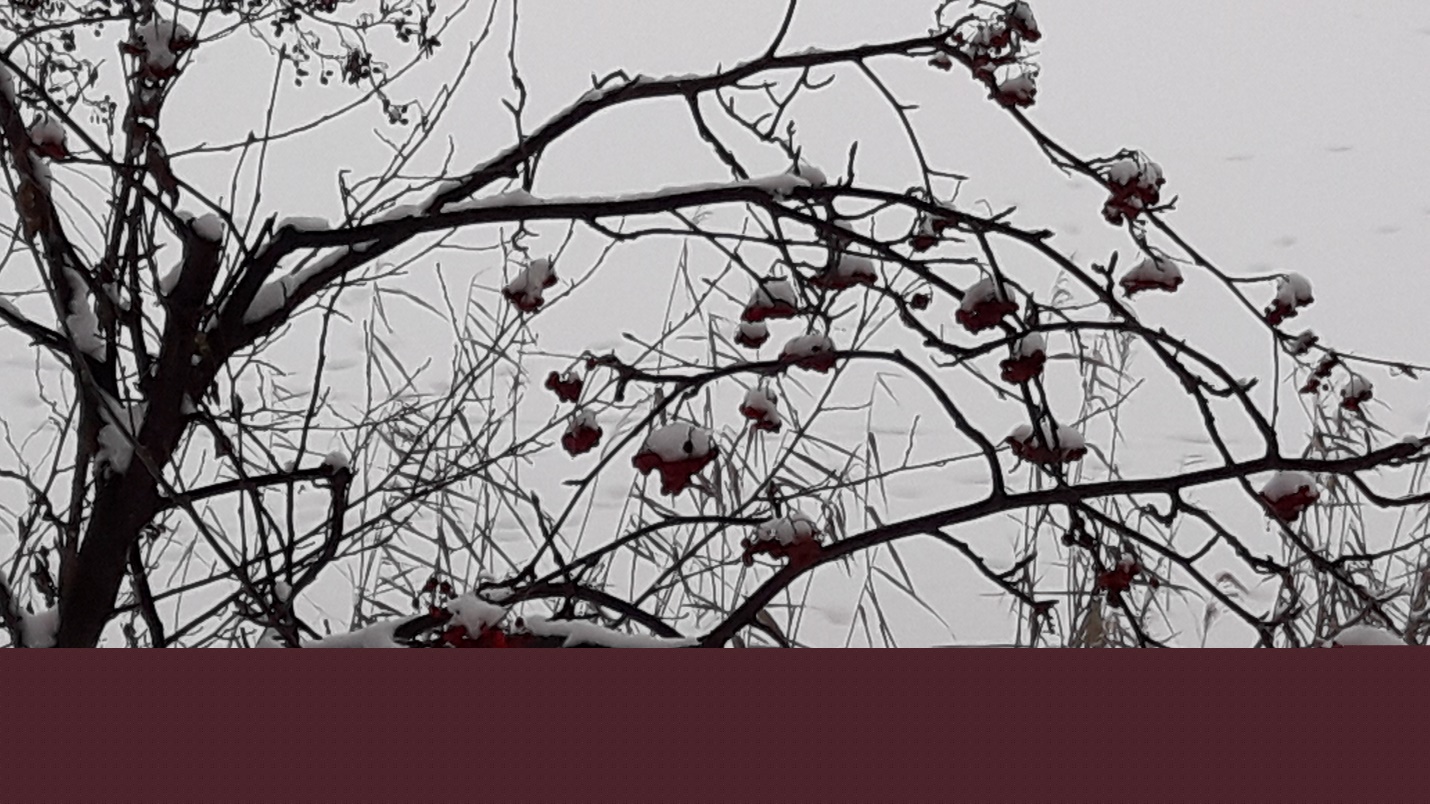 Изучая природу, мы пришли к выводу, что многое в природе озера нехарактерно для природы таких же территорий: берега довольно крутые, поросшие кустарником, что несвойственно для старичных озёр; к озеру примыкают произрастающие на дерново-подзолистых почвах субори, что тоже нехарактерно для данной местности.2018 год был засушливым. Осадки выпадали редко. Возможно это повлияло и на уровень воды в водоёме. Сейчас так выглядят берега озера Черное.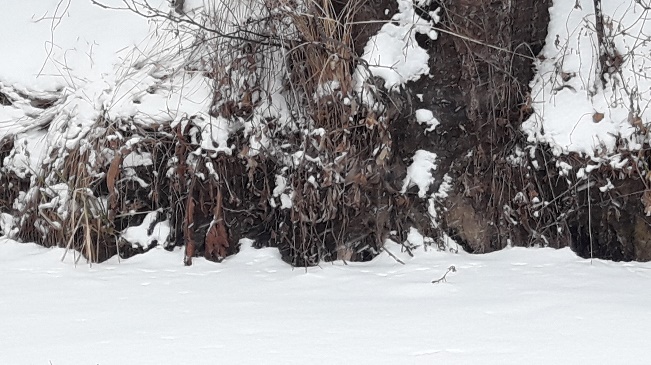 По другую сторону озера – земли другого поселения. Там уже больше распространена экосистема пойменного луга, а научно - экосистема долинного природного комплекса правобережья Цны. Там преобладают почвы аллювиальные. Глубина залегания пород .    Уникальность природы озера Черного ещё и в том, что там растут редкие виды растений: василек сумской, занесённый в Красную книгу Рязанской области; поликсена – в  Красную книгу РФ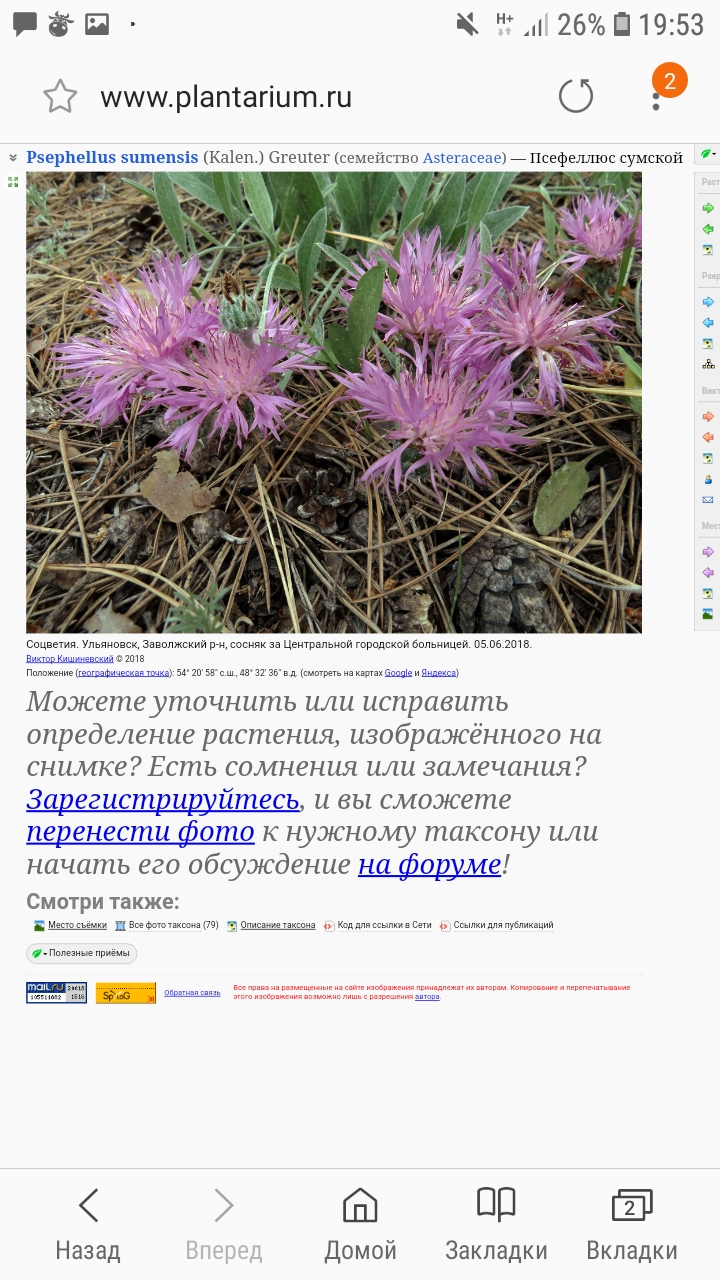 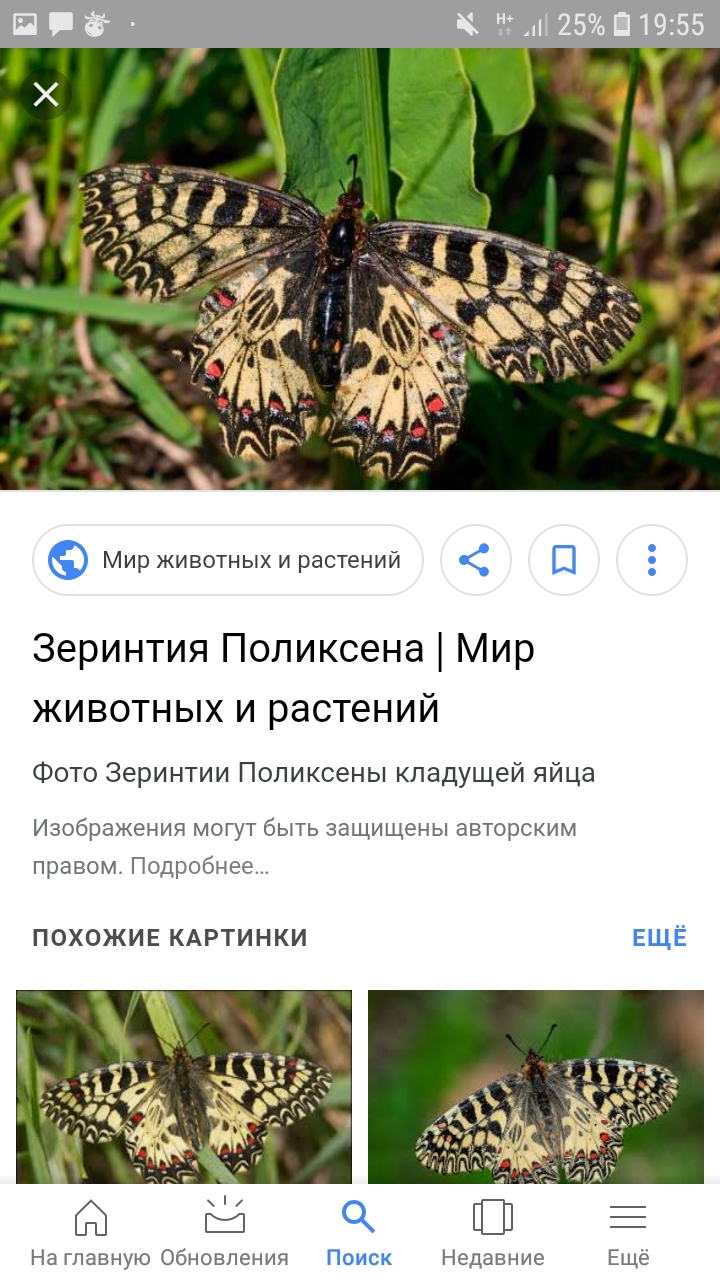 Тесно связаны между собой озеро Черное и человек. Надо сказать – не всегда эти отношения выгодны друг другу. Зимой и летом водоём изобилует рыбой. Но ловить её можно по-разному…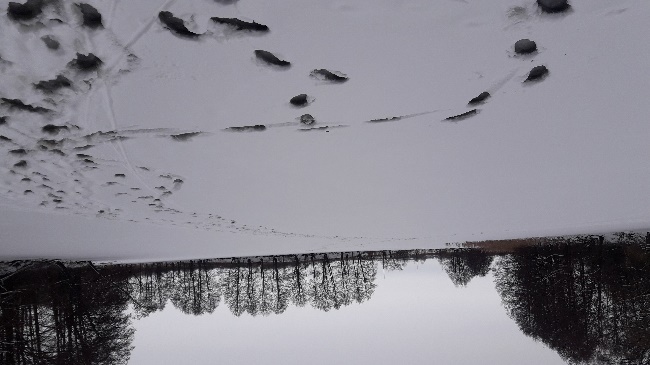 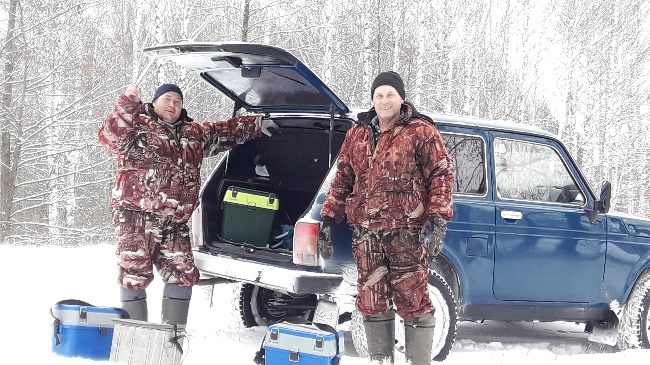 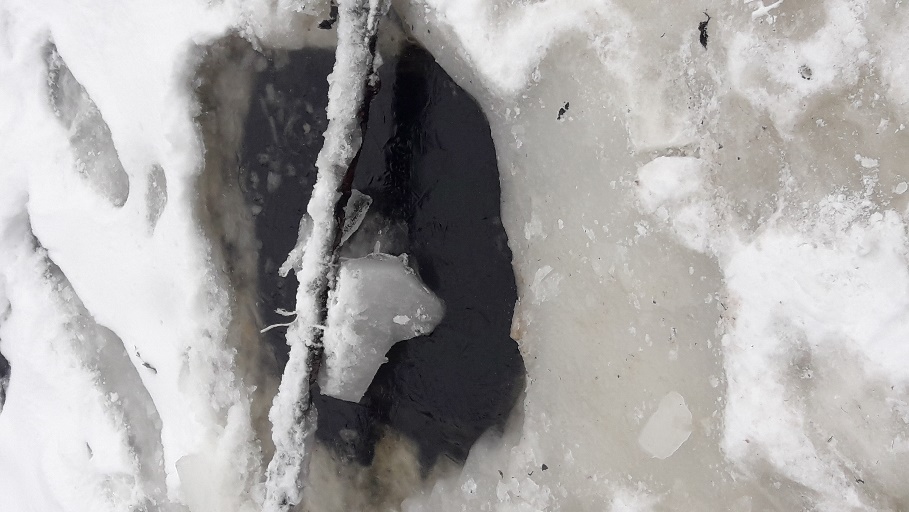   Это сеть, поставленная по лед… К сожалению, такие случаи нередкие.Мы много посвятили описанию природы этого красивого, уникального во всех отношениях места. Отдельного внимания заслуживает старое поселение Черный хутор. С начала 20 века по 1992 годы там жили и трудились хуторчане. Хутор состоял из 10 домов. Работала небольшая пилорама. В основном жители были работниками лесничества. Мы узнали, что в поселке Батьки в настоящее время живут люди, которые раньше проживали на этом хуторе.  Семья Ледяховых. Глава семейства, в настоящем главный лесник Батьковского лесничества, начинал свою деятельность именно на хуторе Черном. С удовольствием они рассказали о былых временах, интересной и веселой жизни, несмотря на удалённость от цивилизации.    На этом наш путь по очередной экологической тропе заканчивается. Думаю, все было интересно и познавательно. Обязательно повторим такой поход летом с классом.1Заказник «Белореченский»56Вакинский лес104Урочище Пехлецкое2-9Болото без названия57Старожиловская лесостепь105Лесостепная балка Ковыльня10Болото без названия (Горелое)58Троицкая лесостепь106Болото Горелое11Болото без названия (Гремячинское)59Студенецкий долинный комплекс107Болото Лесное12Болото без названия (Клюквенное)60Озеро Великое108Курбатовская дубрава13Болото Давыдовская Омшара61Озеро Урцево109Малая дубрава14Болото Дубское62Озеро Дубское110Урочище Озериха15Болото Ивня63Озеро Ковяжное111Урочище Ендова16Болото Кошельница64Фатьяновские четвертичные отложения112Карстовое озеро Индовище17Болото Малое Жабье65Мезозойские отложения у с. Никитино113Озеро Светлое18Болото Озерное66Троицкие четвертичные отложения114клюквенное болото19Болото Прогон67Геологические отложения ус с. Дятьково115Страшный овраг20Болото Пышница68Озеро Бутошное116Сынтульское озеро-пруд21Болото Чистое (Унгор)69Тереховское левобережье117Ласинский лес22Борисковский70Тереховская дубрава118озеро Житково23заказник «Гиблицкий» 71Озеро Тереховская Тишь119Озеро Белое24Государственный музей-заповедник С. А. Есенина72Зато Чернышиха120Лес Паника25Заказник «Милославская лесостепь»73Затон Курово121Зерново26Заказник «Шевырляевский»74Озеро Пыронтово122Мердушинское болото27Долина реки Выши75Озеро Ванда123Мердушинский лес28Заказник «Мокшинский»76Озеро Пригорочное124Ермишинское озеро-пруд29Заказник «Щербатовский»77Озеро Ерхинка125болото Клюквенное30Заказник «Бастынь»78Озеро Румка126Курганы в рабочем поселке Кадом31Заповедный лесной участок Раменская роща79Лес у села Бетино127Дубрава в пойме реки Вад32Ижеславльское городище80Щербатовские известняки128Болото Большое33Красное болото81Озеро Ивановское129Чёрный хутор34Заказник «Кустарёвский» 82Озеро Сокорёво130Лосиноостровская дача35Лесостепное урочище «Княжное»83Озеро Чебукино131Сенцовские известняки36Лубянское городище84Озеро Мартыновское132Темгеневские известняки37Наумовские торфяники85Озеро Белое133Мелеховский лес38Новокрасновский ГПЗ86Озеро Селезневское134Урочище Болото Муча39Озёрская гладь87Озеро Гавринское135Кудиново болото40Поярковская балка88Озеро Глухое136Конобеевская пещера41Прудковская заводь89Белый лес137Конобеевская балка42Ряжская пойма Рановы90Рябиновское болото138Балочный комплекс Максы43Склоны правого берега реки Проня91Озеро Комгарь139Балочный комплекс Сараевская Паника44Сороковой Бор92Озеро Негарь140Урочище Муравлянка45Сосновский заказник93Озеро Беленькое141Урочище Телятники46Заказник «Тонинский»94Завидовский долинный комплекс142Новобокинская дубрава47Заказник «Рязанский»95Урочище Новопанское143Урочище Шафрановское48Заказник «Чуриковский»96Урочище Козловское144Калининская дубрава49Заказник «Шелуховский»97Устье Пачоги145Урочище Чапыж50Заповедник «Окский»98Урочище Саларьевское146Урочище Зеркалы51Национальный парк «Мещёрский»99Стрелецкая дубрава147Урочище Дубняк52Ласковские озера100Лес у села Возрожденье148Урочище Комарятник53Солотчинская старица101Ерлинский лес149Урочище Большой Бык54Пощупово102Ерлинский дендропарк150Урочище Сухорожня55Федякинский лес103Урочище Аманово151Кочуровские скалы